GOVERNO DO ESTADO DE SÃO PAULOSECRETARIA DE ESTADO DA EDUCAÇÃO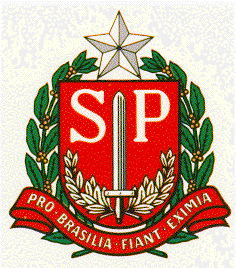 Folha - 0 -MANUAL DE PROCEDIMENTOS E PADRONIZAÇÃO DE DOCUMENTOS ESCOLARESGOVERNADOR DO ESTADO DE SÃO PAULODR. GERALDO ALCKMINSECRETÁRIO DE EDUCAÇÃO DO ESTADO DE SÃO PAULOPROF. DR. HERMAN JACOBUS CORNELIS VOORWALD SECRETARIO ADJUNTO DA SECRETARIA DA EDUCAÇÃOPROF. DR. JOÃO CARDOSO PALMA FILHO CHEFE DE GABINETEDR. FERNANDO PADULA NOVAES COORDENADORIA DE GESTÃO DA EDUCAÇÃO BÁSICAPROF.ª MARIA ELIZABETE DA COSTADEPARTAMENTO DE PLANEJAMENTO E GESTÃO DA REDE ESCOLAR E MATRÍCULA (DGREM)ANDRÉA GRECCO FINOTTI CENTRO DE VIDA ESCOLAR – (CVESC)NEREIDE MANGINELLI LAMASCOORDENADORIA DE INFORMAÇÃO, MONITORAMENTO E AVALIAÇÃO EDUCACIONALMARIA LUCIA BARROS DE AZAMBUJA GUARDIADEPARTAMENTO DE TECNOLOGIA DE SISTEMAS E INCLUSÃO DIGITAL - (DETEC)ANDRÉ DA COSTA SILVAEquipe responsável pela elaboração :Para iniciar...“Ao mexer com documentos escolares, estou lidando com vidas humanas! Com seres que sonham e aspiram...Que lutam, que brigam, que choram e que correm em busca de uma vida melhor! Minhas mãos podem construir!Minhas mãos podem edificar!Tão importante são os papéis que passam pelas minhas mãos e às vezes fico a pensar:_ O que será da vida desse amanhã?_ Será que terá um futuro melhor?_ Será que para ele, surgirá um novo sol? Esse papel parece coisa tão fria._ Será que a vida deles é fria e vazia? E a minha?_ Não! A minha vida é cheia de amor!Eu sonho, eu choro, eu luto, eu brigo, eu corro, eu canto...!O papel que parecia frio tocando em minhas mãos ficou quente e colorido com cores dos sonhos dos Josés e das Marias que trabalham durante o dia e que a noite estudam.Que correria!Sinto vivo o papel deles em minhas mãos, prometo a vocês Josés e Marias, que suas vidas não serão vazias!E com maior cuidado e atenção carimbo e assino os papéis, porém, eles nunca saberão que seus destinos estiveram em minhas mãos.”(Márcia Holzmann)	IntroduçãoA Secretaria Escolar pode ser considerada um dos setores mais importantes de uma escola, pois é dela a incumbência do registro fiel da vida profissional dos profissionais que fazem  parte do quadro de pessoal de uma unidade de ensino, bem como da trajetória escolar de cada um dos alunos. É de sua responsabilidade organizar e registrar todas as ocorrências do dia-a-dia de uma escola, de forma a garantir eficácia, legalidade e validade dos atos escolaResoluçãoAssim, este trabalho visa subsidiar as secretarias das unidades escolares a registrar fiel e rotineireiramente a trajetória escolar do aluno da rede pública estadual de São Paulo.Pretende-se que este manual seja objeto de consulta, de uso cotidiano nas escolas, e que subsider as atividades técnico-administrativas das secretarias escolares, a fim de otimizar o atendimento prestado à comunidade escolar em toda a Rede Estadual de Ensino. Constitui-se em um instrumento de organização, operacionalização e uniformização da escrituração escolar, no que se refere à vida estudantil de todos os alunos.	ÍNDICE	pág.PARTE IATRIBUIÇÕES DOS GESTORES ESCOLARESNa estrutura organizacional da Secretaria de Estado da Educação de São Paulo (SE- SP), o Supervisor de Ensino é o agente fundamental para o desenvolvimento das políticas educacionais e auxilia na promoção da qualidade de ensino e no cumprimento da legalidade dos atos escolares.- Decreto nº 57.141/2011 e Resolução SE nº 70/2010.Parceiro da equipe escolar, compartilhando responsabilidades, na consolidação das propostas pedagógicas das escolas da rede pública, na implementação de ações integradas voltadas para a gestão da escola visando a melhoria dos resultados da aprendizagem;Assessor da equipe escolar na verificação de documentação: informar às autoridades superiores, por meio de termos de acompanhamento registrados nas escolas e outros relatórios, as condições de funcionamento pedagógico, administrativo, físico, material, bem como as demandas das escolas, sugerindo medidas para superação das fragilidades, quando houver.No Sistema Estadual de EducaçãoAssessorar,	acompanhar,	orientar,	avaliar	e	controlar	os	processos	educacionais implementados nas diferentes instâncias do Sistema de Ensino:identificando os aspectos a serem aperfeiçoados ou revistos na implementação das políticas educacionais, bem como das diretrizes e procedimentos delas decorrentes;propondo alternativas para superação dos aspectos a serem aperfeiçoados e/ou revistos;orientando os estabelecimentos de ensino quanto ao cumprimento das normas legais estabelecidas e das determinações emanadas das autoridades superiores; (...).Na Equipe de Supervisão de Instância Regionalrealizar estudos e pesquisas, dar pareceres e propor ações voltadas para o desenvolvimento do sistema de ensino; (...)participar da elaboração e do desenvolvimento de programas de educação continuada propostos pela Secretaria para aprimoramento da gestão escolar.Nas Unidades Escolares da Rede Pública EstadualApresentar à equipe escolar as principais metas e projetos da SE-SP, com vista à sua implementação; (...)Acompanhar e avaliar o desempenho da equipe escolar, buscando, numa ação conjunta, soluções e formas adequadas ao aprimoramento do trabalho pedagógico e administrativo da escola;Participar da análise dos resultados do processo de avaliação institucional que permita verificar a qualidade do ensino oferecido pelas escolas, auxiliando na proposição e adoção de medidas para superação de fragilidades detectadas; (...)Acompanhar a atuação do Conselho de Classe e Série, analisando os temas tratados, o encaminhamento dado às situações e às decisões adotadas;Orientar a equipe gestora das unidades na organização dos colegiados e instituições auxiliares das escolas, visando ao envolvimento efetivo da comunidade e funcionamento regular, conforme normas legais e éticas;Assessorar as equipes escolares na interpretação e cumprimento dos textos legais e na verificação de documentação escolar;Informar ao Dirigente Regional de Ensino, por meio de termos de acompanhamento registrados nas unidades escolares e relatórios, as condições de funcionamento pedagógico administrativo, físico, material, bem como as demandas das escolas, sugerindo medidas para a superação das fragilidades, quando houver.Competências GeraisDominar e utilizar metodologias de supervisão e tecnologias da informação como ferramentas para exercer as suas funções.Compreender o papel da Diretoria de Ensino na organização da SE-SP.Diagnosticar as necessidades de formação continuada dos agentes educacionais.Compreender a importância da auto-avaliação e do gerenciamento do auto- desenvolvimento profissional.Habilidades EspecíficasIdentificar e analisar princípios e normas nacionais, especialmente a LDB e as DCNs.Identificar, analisar, explicar e justificar as políticas educacionais da SE-SP, no contexto social e de desenvolvimento do Estado de São Paulo, em áreas como: (I) gestão escolar; (II) desenvolvimento curricular; (III) avaliação externa do desempenho dos alunos; (IV) carreira dos professoResolução (...)Identificar os elementos da organização do ensino, da legislação e normas que fornecem diretrizes para ações de melhoria do desempenho das escolas, seus profissionais e seus alunos.Dominar procedimentos de observação, coleta e registro, organização e análise de dados educacionais bem como os usos de indicadores sociais e educacionais. (...)Identificar atitudes e ações do supervisor escolar que colaboram para a gestão escolar comprometida com resultados. (...)Reconhecer as principais características dos sistemas de avaliação da educação básica, e compreender os conceitos básicos que as fundamentam. (...)Identificar elementos das legislações referidos à prática e exercício da supervisão. (...)Identificar as necessidades de formação continuada dos agentes educacionaisEm relação ao histórico escolarCaberá ao Supervisor de Ensino nas escolas de sua responsabilidade:inserir no Cadastro de Escola os dados oficiais de autorização e funcionamento da Unidade Escolar e respectivos cursos;atendido o estabelecido na alínea anterior inserir, no caso de Unidades Escolares credenciadas pelo Conselho Estadual de Educação para revalidação dos diplomas e certificados de conclusão de habilitações profissionais de nível médio, expedidos por instituições estrangeiras, o ato oficial que fundamenta a referida revalidação - Resolução CFE 4, de 7 de julho de 1980;conferir esses dados quando cadastrados anteriormente, retificando-os quando for o caso e/ ou efetuando a inserção de novos dados;validar os dados disponibilizados e confirmados pelo Diretor, à vista do cumprimento do previsto no Regimento e no Plano Escolar, referentes ao ano/semestre letivos de conclusão dos alunos. - Portaria CGEB de 24.10.2012.	DIRETOR DE ESCOLA -  Decreto nº 57.141/2011 e Resolução SE nº 70/2010Na estrutura organizacional da Secretaria de Estado da Educação de São Paulo (SE- SP), o Diretor de Escola é o profissional que se ocupa da direção, administração, supervisão e coordenação da educação na escola. Sua principal função é gerenciar todo processo educativo da escola.Atribuições GeraisCompete ao Diretor, em parceria com o Supervisor de Ensino e, em sua esfera de competência, garantir a concretização da função social da escola, liderando o processo de construção de identidade de sua instituição, por meio de uma eficiente gestão, nas seguintes dimensões:de resultados educacionais do ensino e da aprendizagem;participativa;pedagógica;dos recursos humanos;dos recursos físicos e financeiros.Atribuições Específicas da Área de Atuação do Diretor de Escola Na Área de Resultados Educacionaisacompanhar indicadores de resultados: de aproveitamento, de frequência e de desempenho das avaliações interna e externa dos alunos;analisar os indicadores e utilizá-los para tomada de decisões que levem à melhoria contínua da Proposta Pedagógica, à definição de prioridades e ao estabelecimento de metas articuladas à política educacional da SE-SP. (...)Na Área Pedagógicapromover o atendimento às diferentes necessidades e ritmos de aprendizagem dos alunos;realizar práticas e ações pedagógicas inclusivas;monitorar a aprendizagem dos alunos, estimulando a adoção de práticas inovadoras e diferenciadas;mobilizar os Conselhos de Classe/Série como co-responsáveis pelo desempenho escolar dos alunos. (...).Na Área de Gestão de Serviços e RecursosPromover  a  organização  da  documentação  e  dos  registros  escola  Resolução (...).Competências e Habilidades necessárias ao Diretor de Escola Competências GeraisDominar e utilizar metodologias de planejamento e tecnologias da informação como ferramentas para exercer as suas funções.Compreender o papel do Diretor Escolar na organização da SE-SP. (...)Compreender a visão contemporânea de gestão escolar vinculada a resultados.(...)Demonstrar conhecimentos sobre princípios e métodos para exercer a direção da escola como elemento de apoio e difusor de inovações e boas práticas de ensino- aprendizagem.Promover e definir ações para formação continuada dos agentes educacionais da escola.Compreender a importância da auto-avaliação e do gerenciamento do auto- desenvolvimento profissional.Habilidades EspecíficasCompreender o papel que as diferentes instâncias da governança educacional exercem na definição e implementação de políticas educacionais:Identificar e analisar princípios e normas nacionais, especialmente a LDB e as DCNs.Identificar, analisar, explicar e justificar as políticas educacionais da SE-SP, no contexto social e de desenvolvimento do Estado de São Paulo, em áreas como:Identificar os elementos da organização do ensino, da legislação e normas que fornecem diretrizes para ações de melhoria do desempenho das escolas, seus profissionais e seus alunos.Dominar procedimentos de observação, coleta e registro, organização e análise de dados educacionais bem como os usos de indicadores sociais e educacionais. (...) Identificar métodos e técnicas de avaliação dos trabalhos das equipes da escola (professores, funcionários e pessoal administrativo).Compreender e aplicar a legislação escolar e as normas administrativas em contextos adequados. (...)Quanto ao processo de ratificação dos Históricos Escolares:Caberá ao Diretor de Escola, à vista dos dados disponibilizados pelo Gerente de Organização Escolar, conferir e ratificar a identidade, regularidade e autenticidade dos Históricos Escolares ou ainda providenciar eventuais retificações (Portaria CGEB de 24.10.2012) e adequações necessárias.A estrutura de Recursos Humanos da Secretaria da Escola é composta por: Gerente  de Organização Escolar, Secretário de Escola, Agente de Organização Escolar, Oficial Administrativo e Agente Administrativo; com suas atribuições definidas nos termos da Lei Complementar nº 1.144/2011, Decreto nº 57.462/2011 e Resolução SE nº 52/2011.Aos funcionários em exercício cabe o registro e a manutenção da vida escolar dos alunos, de acordo com o cargo/função a seguir:O servidor designado para o exercício da função de Gerente de Organização Escolar exerce a gestão das atividades de responsabilidade da Secretaria da Escola, responsabilizando-se pelo acompanhamento e controle de sua execução, com vistas ao pleno desenvolvimento dos trabalhos, a fim de garantir o cumprimento das atividades e o atendimento às necessidades da escola.O Secretário de Escola exerce atividades relacionadas às ações da secretaria escolar, que lhe forem determinadas pelo Gerente de Organização Escolar ou pelo Diretor de Escola.Ao Agente de Organização Escolar, Oficial Administrativo e Agente Administrativo, cabe desenvolver atividades no âmbito da organização escolar, relacionadas com a execução de ações envolvendo a secretaria escolar e o atendimento a alunos e à comunidade, de acordo com as necessidades da escola, a saber:– organizar e manter atualizados os prontuários dos alunos, procedendo ao registro e escrituração relativos à vida escolar, especialmente no que se refere à matrícula, frequência e histórico escolar;– providenciar a elaboração de diplomas, certificados de conclusão de série e de cursos, de aprovação em disciplinas e outros documentos relativos à vida escolar dos alunos;– expedir comunicados à equipe escolar sobre a movimentação escolar dos alunos;– inserir, manter e atualizar dados dos alunos nos Sistemas Informatizados Corporativos da Secretaria de Estado da Educação, tais como:efetivação de matrícula e manutenção da ficha cadastral dos alunos, de acordo com a documentação civil, e atualização do endereço completo;lançamento de todas as informações referentes à participação em programas de distribuição de renda, transporte escolar e, quando for o caso, de caracterização de necessidade educacional especial;lançamento da movimentação escolar, tais como transferências, ausências, abandono e outros;lançamento de notas e frequência dos alunos, por componente curricular, no Sistema de Avaliação e Frequência;registro do Rendimento Escolar Individualizado;preparação da documentação e dados para consultas e publicação de registro de concluintes de curso no sistema GDAE, Módulo Concluintes;– organizar e manter atualizado o protocolo, arquivo escolar, acervo de leis, decretos, regulamentos, resoluções, portarias e comunicados de interesse da escola, responsabilizando-se pela guarda de documentos;– acompanhar as publicações no Diário Oficial do Estado;– responder, perante o superior imediato, pela regularidade e autenticidade dos registros da vida escolar dos alunos;– cumprir normas legais, regulamentos, decisões e prazos estabelecidos para a execução dos trabalhos de sua responsabilidade;– receber, registrar, preparar, distribuir e instruir expedientes e ofícios, dando- lhes o devido encaminhamento;– atender aos servidores da escola e aos alunos, prestando-lhes esclarecimentos sobre escrituração e legislação, consultando o superior imediato quando necessário. PARTE IIORIENTAÇÕES BÁSICASPROCEDIMENTOS DE ESCRITURAÇÃO ESCOLARA escrituração escolar é o registro sistemático de todos os fatos relativos à instituição de ensino e tem por finalidade assegurar, a qualquer tempo, a regularidade e autenticidade da vida escolar do aluno e do funcionamento da instituição.O setor responsável pela escrituração escolar é a secretaria da escola, a quem cabe registrar as ocorrências de acordo com a ordem e sequência dos acontecimentos, para que sirvam de documentos comprobatórios da trajetória escolar dos alunos, bem como da vida funcional dos servidores que  nela atuam e da própria instituição.A vida escolar do aluno inicia-se a partir da matrícula. O registro o acompanhará por todo seu percurso escolar.MATRÍCULAA matrícula pode ser efetuada por:ingresso: no 1º ano do Ensino Fundamental, com base apenas na idade;classificação: baseada na idade/série/ano e competência; ereclassificação: a partir do 2º ano do Ensino Fundamental;A matrícula envolve duas etapas principais: a entrega de documentação e o registro no Sistema de Cadastro de Alunos.A matrícula será requerida pelo aluno (quando maior de 18 anos) e/ou por seu responsável legal e se efetivará mediante a entrega da documentação abaixo elencada, que deverá ser arquivada em prontuário próprio:Cópia da Certidão de Nascimento ou Casamento, conforme o caso;Cópia do RG do aluno, caso o possua;Cópia de comprovante de endereço ou declaração;No  caso  de  transferência,  inserção  no  Sistema  de  Cadastro   de  Aluno	e posterioriormente histórico Escolar de transferência;Obs.: Ainda que o aluno não possua a documentação citada, a escola não deverá negar o acesso à educação. Sendo o aluno menor de idade e não possuir a certidão de nascimento, encaminhar os responsáveis legais ao Conselho Tutelar para as providências cabíveis.De posse da documentação do aluno, providenciar:Consulta ao RA (registro de aluno) no Sistema de Cadastro de Alunos - conferir e atualizar os dados;Obs: caso não possua RA, inserir os dados pessoais do aluno para gerá-lo.Efetivar a matrícula no sistema de cadastro de alunos eDar ciência, do Regimento Escolar, ao Aluno e/ou Responsável Legal.FICHA CADASTRALPreenchida diretamente no sistema de cadastro, no ato da matrícula,  a finalidade da ficha cadastral é a inscrição do aluno no quadro discente da escola.Deverá conter o registro dos dados pessoais do aluno e, se recebido por transferência, de sua escola de origem. No decorrer da vida escolar, deverá ser registrada sua trajetória, com as devidas assinaturas do Gerente Escolar e do Diretor de Escola.Após o preenchimento, imprimir e colher a assinatura do aluno ou responsávellegal.Obs.: Se no ato da matrícula o sistema não estiver acessível, a Ficha Cadastral deverá ser preenchida manualmente.Para tanto, preencher a ficha conforme modelo abaixo: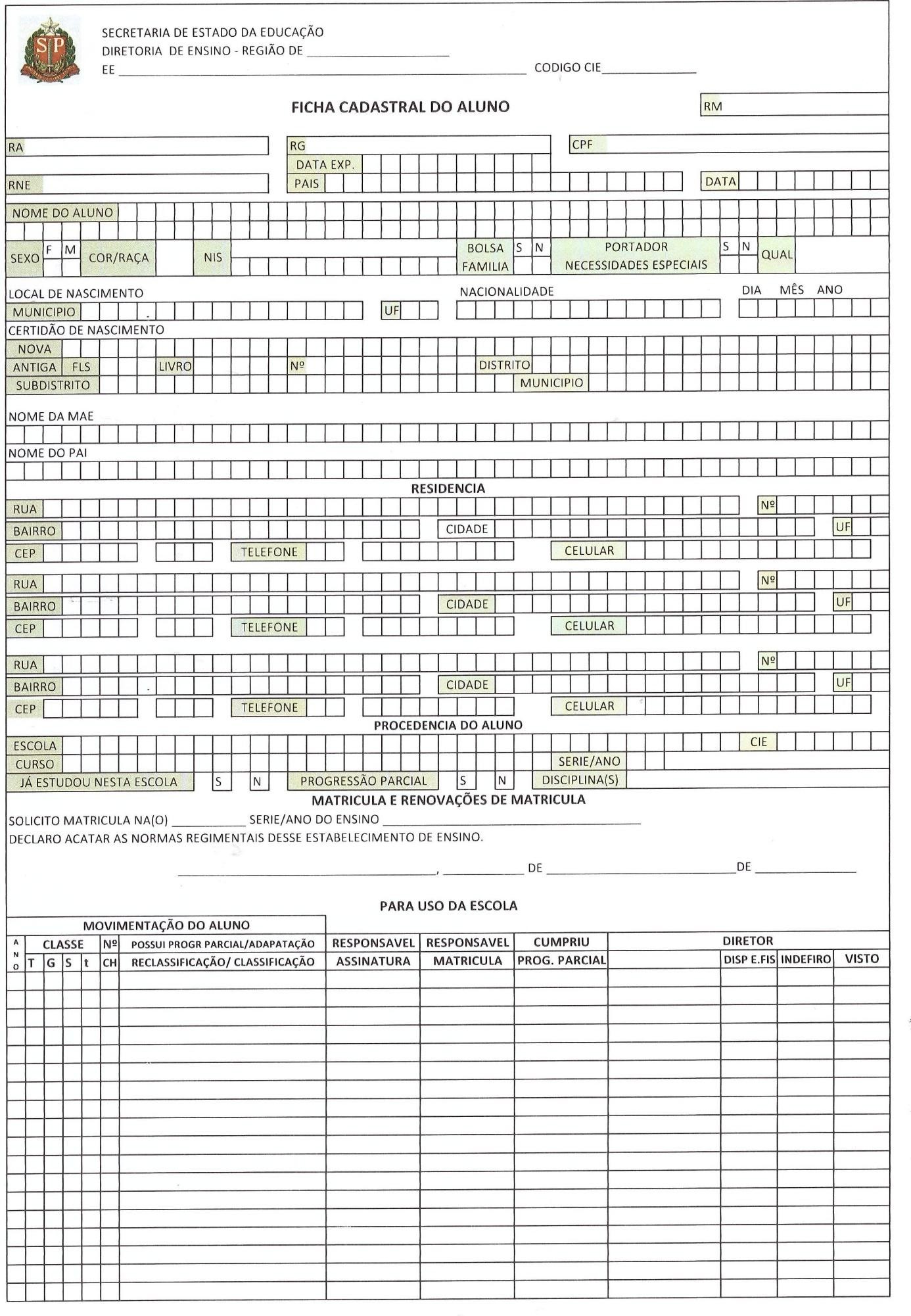 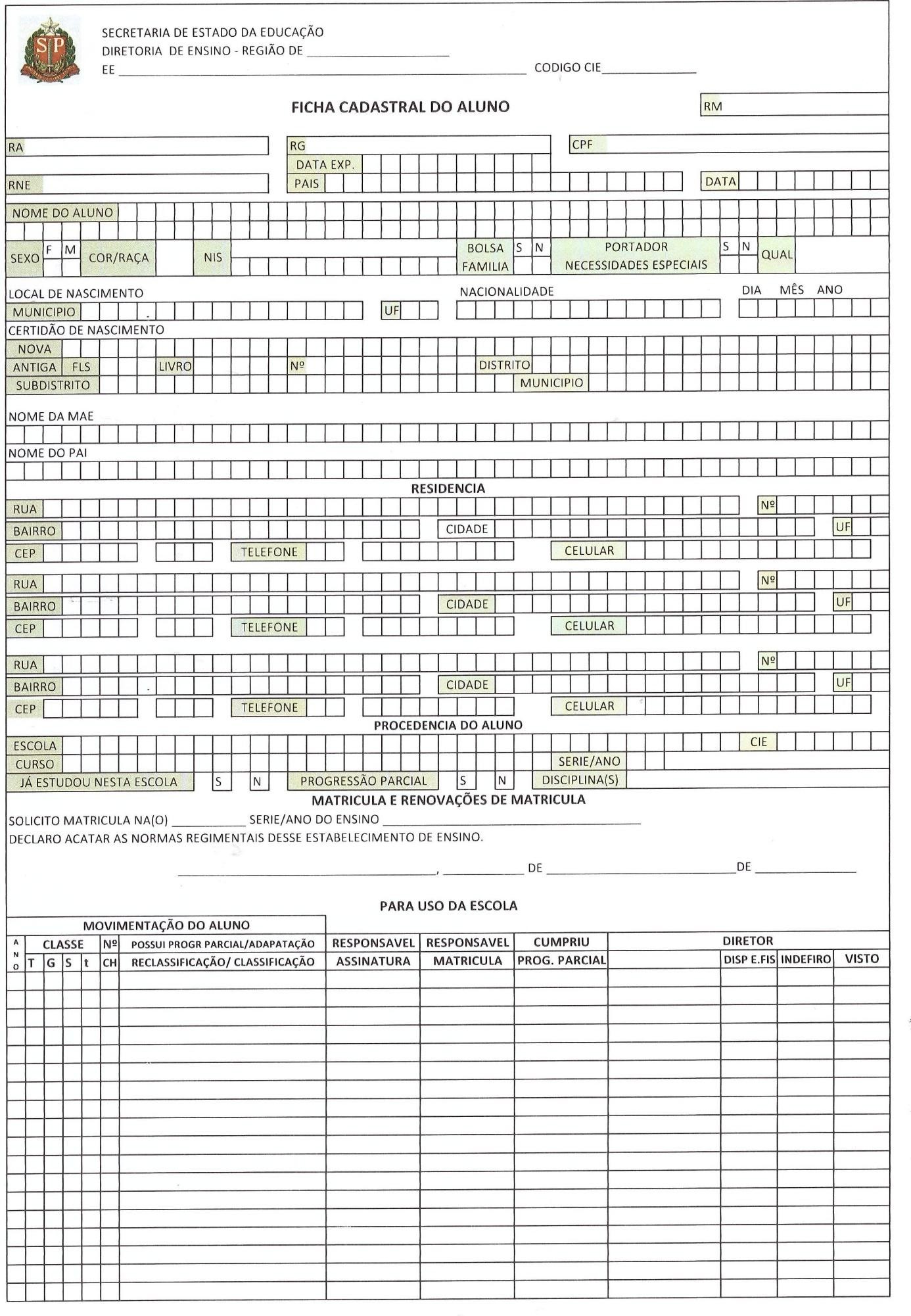 (Sem timbre)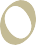 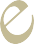 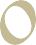 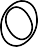 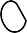 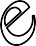 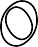 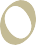 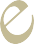 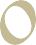 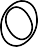 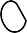 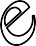 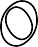 REQUERIMENTO DE CLASSIFICAÇÃO(Responsável Legal)Ilmo. Sr. Diretor da EE  	 	, RG: 	,responsável por 			, RG: 	, nascido(a) em    /    /    , vem  requerer sua CLASSIFICAÇÃO, nos termos da Lei federal  nº  9.394/96,     art.     24,	para     o(a)	(ano/série/termo)     do     Ensino 	 (Fundamental/Médio),  devido  a  ausência de comprovação de escolarização anterior.----  ----  ----  ----  ----  ----  ----  ----  ----  ----  ----  ----  ----  ----  ----  ---- ----  ----      ----  ----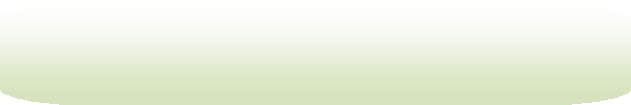 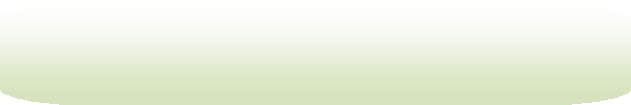 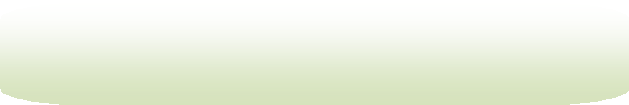 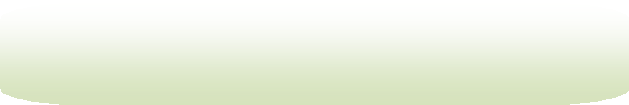 (sem timbre)REQUERIMENTO DE CLASSIFICAÇÃO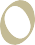 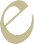 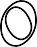 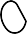 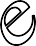 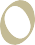 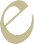 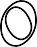 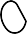 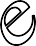 (Aluno Legalmente Responsável)Ilmo. Sr. Diretor da EE  	 	, RG: 	,nascido(a)  em    /    /     ,  vem   requerer   CLASSIFICAÇÃO,  nos  termos  da  Lei  federal  nº 9.394/96,  art.  24,   para o(a)	(ano/série/termo) do Ensino   	 (Fundamental/Médio), devido a ausência de comprovação de escolarização anterior.----  ----  ----  ----  ----  ----  ----  ----  ----  ----  ----  ----  ----  ----  ----  ---- ----  ----      ----  ----( Papel timbrado)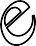 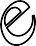 (Para fim de classificação eem caso de inexistência de documentação escolar)PORTARIA DO DIRETOR DE ESCOLA DE 	/ 	/ 	.O Diretor da EE 	, no uso de suas atribuições legais, DESIGNA os professores:para, sem prejuízo de suas funções docentes, num prazo de no máximo 10 (dez) dias úteis, proceder  a avaliação de competência nas disciplinas da base nacional comum do currículo e redação, para fins de classificação no(a)	(ano/série/termo), do Ensino 	(Fundamental/Médio) do(a) aluno(a) 			RG: 	, nos termos do art. 24 da Lei federal nº 9.394/96 e Indicação nº 9/97, do Regimento Escolar e demais legislações, conforme requerimento em anexo, datado de          /         /        .Diretor de Escola(Carimbo e assinatura)(Papel timbrado)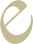 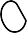 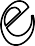 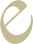 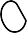 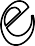 REGISTRO DA SÍNTESE DAS AVALIAÇÕES REALIZADAS PARA FINS DE CLASSIFICAÇÃOO(a)  aluno(a)			RG   	 após  ser  submetido(a)  à  avaliação  de  competência  nas  disciplinas  da  base  nacional  comum  do currículo  e  redação,  em        /      /      ,  para  fins  de classificação no(a)	(ano/série/termo), do Ensino 	(Fundamental/Médio), obteve os seguintes resultados:(Papel timbrado)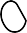 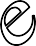 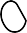 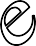 ATA DE CLASSIFICAÇÃOdias   do  mês  de	do  ano  de 	,   em   uma   das   dependências daEE 		sob	a	presidência	do	Diretor	de	Escola,Prof.(a) 	,		reuniram-se       os       membros       do      Conselho      de Classe/(ano/série/termo) do(a)		(ano/série/termo),  para analisar os  resultados das avaliações de competência nas disciplinas da base nacional comum do currículo e redação em Língua Portuguesa,  realizadas  pelo(a)   aluno(a)   		RG.	e indicar   o(a)	(ano/série/termo),  do Ensino   	(Fundamental/Médio), em que o(a) mesmo(a) foi classificado(a), bem como a necessidade de eventuais estudos de adaptação, observada a correlação idade/série, nos termos do art. 24 da Lei federal nº 9.394/96, Del. CEE nº 10/1997 e Indicação CEE nº 9/97. Da análise dos resultados das avaliações realizadas, este Conselho é de PARECER que o(a) referido(a) aluno(a) (  ) está apto  (   )  não   está   apto   a   cursar   o(a)		(ano/série/ciclo/termo),  do  Ensino    	 (Fundamental/Médio).  O(a) aluno(a) (   ) deverá   (   ) não deverá realizar estudos de adaptação na(s) disciplina(s): 			. Nada mais havendo a  tratar, encerra-se a presente ata que vai   por mim,				assinada, pelo  Diretor de Escola 	,  e  pelos  professores  responsáveis.    Município/SP, data.  (segue Nome Completo/RG/assinaturas)(Sem timbre) REQUERIMENTO DE RECLASSIFICAÇÃO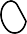 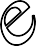 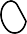 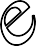 (para Responsável Legal)iretor da EE  	 							RG: 	, responsável por     									 RG: 	,  nascido(a)  em 	/ 	/ 	,  regularmente  matriculado(a)  no(a) (ano/série),   do   Ensino 			(Fundamental/Médio),   vem			requerer   a   sua RECLASSIFICAÇÃO, nos termos da Resolução SE nº 20/1998, para o(a)	(ano/série) do Ensino 	(Fundamental/Médio).----  ----  ----  ----  ----  ----  ----  ----  ----  ----  ----  ----  ----  ----  ----  ---- ----  ----      ----  ----(Sem timbre)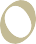 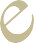 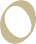 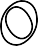 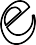 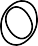 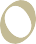 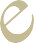 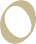 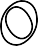 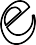 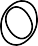 REQUERIMENTO DE RECLASSIFICAÇÃO(para Aluno legalmente responsável)Ilmo. Sr. Diretor da EE  	 					RG: 	, nascido(a) em 	/ 	/ 	, regularmente matriculado(a) no(a)	(ano/série), do Ensino 		 (Fundamental/Médio),  vem	requerer	RECLASSIFICAÇÃO,  nos  termos  da Resolução	SE	nº	20/1998,	para	o(a)		(ano/série)	do	Ensino 	(Fundamental/Médio).----  ----  ----  ----  ----  ----  ----  ----  ----  ----  ----  ----  ----  ----  ----  ---- ----  ----      ----  ----(Papel timbrado)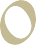 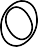 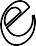 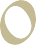 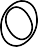 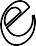 PROPOSTA DE RECLASSIFICAÇÃO(Proposta pelo professor)Ilmo. Sr. Diretor da EE  	 																	RG: 		, Professor(a) do(a) aluno(a)			 													 RG: 		,  nascido(a)  em 	/ 		/ 		,   regularmente  matriculado(a)  no(a) (ano/série),	do		Ensino	 						(Fundamental/Médio),	venho	propor	a RECLASSIFICAÇÃO,		para		o(a)		(ano/série)	do	Ensino						 (Fundamental/Médio),  nos  termos  da  Resolução  SE  nº  20/1998,  com  base  nos resultados de avaliação diagnóstica.----  ----  ----  ----  ----  ----  ----  ----  ----  ----  ----  ----  ----  ----  ----  ---- ----  ----      ----  ----(Papel timbrado)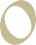 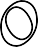 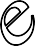 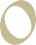 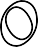 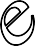 (para Designação de professores – reclassificação)PORTARIA DO DIRETOR DE ESCOLA DE 	/ 	/ 	.O Diretor da EE 	, no uso de suas atribuições legais, DESIGNA os professores:para, sem prejuízo de suas funções docentes, num prazo de, no máximo 15 (quinze) dias, proceder a avaliação de competência nas disciplinas da base nacional comum do currículo e uma redação de Língua    Portuguesa,    para    fins    de    reclassificação    no(a)	(ano/série),    do    Ensino 		 (Fundamental/Médio) do(a) aluno(a)    	 RG: 	, nos termos da Lei federal nº 9.394/1996, Resolução SE nº 20/1998, do Regimento Escolar e demais legislações, conforme requerimento em anexo, datado de          /         /        .Diretor de Escola(Carimbo e assinatura)(Papel timbrado)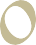 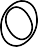 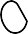 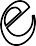 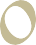 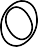 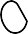 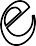 SÍNTESE DAS AVALIAÇÕES REALIZADAS PARA FINS DE RECLASSIFICAÇÃOO(a)  aluno(a)		RG 	, após ser submetido à avaliação de competência nas disciplinas da base nacional comum do currículo e  redação em Língua  Portuguesa,  para  fins  de  reclassificação no(a)	(ano/série),  do Ensino 	(Fundamental/Médio), obteve os seguintes resultados:(Papel timbrado)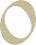 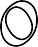 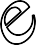 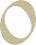 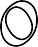 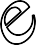 ATA DE RECLASSIFICAÇÃOAos	dias  do  mês  de	do  ano  de 	,  em  uma  das  dependências  da    EE 		      sob       a       presidência       do       Diretor      de      Escola, Prof.(ª) 			,     reuniram-se  os  membros  do   Conselho  de Classe/(ano/série) da 	(ano/série),   para analisar os resultados das avaliações  de competência nas disciplinas da base nacional comum do currículo e redação em Língua Portuguesa, realizadaspelo(a)	aluno(a) 		RG 		e   indicar	o(a)	(ano/série),   do   Ensino    	(Fundamental/Médio), em que o(a) mesmo(a) deverá ser reclassificado(a), bem como a necessidade de eventuais estudos de adaptação, observada a correlação idade/série, nos termos do art. 23 da Lei federal nº 9.394/1996, Deliberação CEE nº 10/1997, Indicação CEE nº 9/1997 e Resolução SE nº 20/1998. Da análise dos resultados das avaliações realizadas, este Conselho é de PARECER que o(a) referido(a) aluno(a)   (    ) está apto   -   (    ) não está apto a cursar o(a)	(ano/série), do Ensino 	(Fundamental/Médio).  O(a) aluno(a)   (   ) deverá  -  (   ) não deverá  realizar estudos de  adaptação  na(s) disciplina(s): 		.  Nada  mais  havendo a tratar, encerra-se a presente ata que vai   por mim,			assinada, pelo Diretor de Escola, prof.(ª) 	, e pelos professores responsáveis.Município/SP, data. (segue Nome Completo/RG/assinaturas)NOTIFICAÇÃO AOS PAIS OU RESPONSÁVEL LEGALFREQUÊNCIA IRREGULAR DE ALUNOO Diretor da EE 		, notifica aos Srs. Responsáveis pelo(a) aluno(a)     				 RG/RA 	, regularmente matriculado no(a) 		(ano/série) desta unidade escolar,  a  comparecer  neste  estabelecimento  de  ensino  em      /     /      ou  no  prazo  máximo  de dias, a contar desta data, a fim de tomar ciência da frequência irregular do(a) referido(a) aluno(a) e apresentar as devidas justificativas.A presente notificação se dá em cumprimento ao disposto no Estatuto da Criança e do Adolescente (Lei federal nº 8.069/1990), Lei federal nº 9.394/1996 e Resolução SE nº 20/2010. 	, 	de 	de 20 	.Diretor de Escola(Carimbo e assinatura)CORRESPONDÊNCIA AO CONSELHO TUTELARFREQUÊNCIA IRREGULARO Diretor da EE 			, informa ao  Conselho Tutelar do município de 	que em      /    /       notificou os  Srs. Responsáveis pelo(a) aluno(a) 		RG/RA 		, regularmente matriculado  no(a)     (ano/série)  desta  unidade  escolar,  a  comparecer  neste  estabelecimento  em    /    /     ou no prazo máximo de 	dias, a fim de prestar esclarecimentos e tomar ciência sobre as questões de frequência irregular do(a) referido(a) aluno(a).Considerando que a presente data, não houve manifestação dos notificados e, em cumprimento ao disposto no Estatuto da Criança e do Adolescente (Lei federal nº 8.069/1990), Lei federal nº 9.394/1996 e Resolução SE nº 20/2010, a Direção desta unidade escolar encaminha a presente documentação, a esse respeitável Conselho, para conhecimento e providências cabíveis. 	, 	de 	de 20 	.Diretor de Escola(Carimbo e assinatura)(Papel timbrado)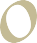 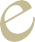 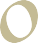 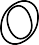 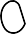 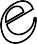 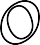 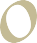 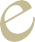 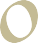 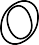 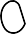 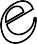 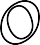 ALUNO:	 		Data	Nascimento: 	/ 	/	RG: 		-	RA 	,  MATRÍCULA:(ano/série/termo), do Ensino 	(Fundamental/Médio) no ano letivo de: 	.Nome: 	RG  	Professor coordenador 	:	(ano/série/termo), do Ensino 	(Fundamental/Médio) no ano letivo de:  	 	:	(ano/série/termo), do Ensino 	(Fundamental/Médio) no ano letivo de:  	 	:	(ano/série/termo), do Ensino 	(Fundamental/Médio) no ano letivo de:  	 	RG  	 	RG  	 	RG  	 	/ 	/ 	(data)Diretor de Escola(Carimbo e assinatura)(Papel timbrado)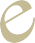 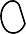 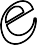 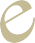 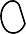 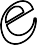 ALUNO:	 		Data	Nascimento: 	/ 	/	RG: 		-	RA 	,  MATRÍCULA:(ano/série/termo), do Ensino 	(Fundamental/Médio) no ano letivo de:  	Início dos trabalhos até: 	/ 	/ 	.Data de encerramento do processo: 	/ 	/  	COMPETENCIAS/HABILIDADES A SEREM ALCANÇADAS AO LONGO DO PROCESSO:CONTEÚDO PROGRAMÁTICO ENVOLVIDO:METODOLOGIA/MATERIAL DIDÁTICO:Frequência às aulas regulares, no contraturno,  com avaliação periódicaOrientação de estudos, com avaliação periódicaNa presente data, tomei ciência do resultado da análise da minha vida escolar e me comprometo a cumprir com as obrigações constantes do Plano de Trabalho relativo ao Processo de Progressão Parcial, no presente ano letivo, observando o cronograma estabelecido. 	, 	de 	de  	CIENTE:assinatura do aluno(a)assinatura do responsável legal pelo aluno(a)(Papel timbrado)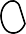 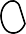  	/ 	/	RG: 		-	RA 	,  MATRÍCULA:(ano/série/termo), do Ensino 	(Fundamental/Médio) no ano letivo de: 	.Nome: 	RG  	ProfessorNOTA: 		 PROMOVIDO	 RETIDO	 NÃO CUMPRIUDATA: 	/ 	/ 		ASSINATURA DO PROFESSOR:  	Nome: 	RG  	Professor coordenadorValidado pelo Conselho de (ano/série/termo) em 	/ 	/ 	.DATA: 	/ 	/ 		ASSINATURA DO PROFESSOR COORDENADOR:  	TERMO DE CIÊNCIA DO(A) ALUNO(A) OU DO RESPONSÁVELNa presente data, tomei ciência do resultado final, relativo ao Processo de Progressão Parcial, no presente ano letivo. 	, 	de 	de  	assinatura do aluno(a)assinatura do responsável legal pelo aluno(a)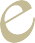 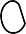 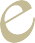 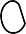 Aos      dias do mês 	de 	,  após análise da documentação escolar do(a) aluno(a) 			, RG nº 	, do(a)	(ano/série/termo), do Ensino 	(Fundamental/Médio)   constatou-se a necessidade     de     adaptação     de     estudos     da(s)  seguinte(s)    disciplina(s) 	, 		referente(s)	à	matriz	curricular	do	Ensino 	(Fundamental/Médio) do(a)	(ano/série/termo),  objeto  de matricula do aluno, conforme estabelecido no Projeto Pedagógico e Regimento Escolar. 		, 	de		 de 	. (Município/SP)		(data)Ciência do(a) aluno(a)  e/ou Responsável LegalAssinaturaNome:	 RG:  	  	RG 	CIENTE 	. 	RG 	CIENTE 	. 	RG 	CIENTE 	.( Papel timbrado)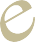 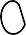 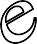 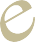 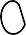 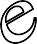 Data  Nascimento: 	/ 	/	RG: 		-	RA 	,MATRÍCULA:	(ano/série/termo), do Ensino	(Fundamental/Médio) no ano letivo de: 		.Início dos trabalhos até: 	/ 	/ 	.Data de encerramento do processo: 	/ 	/  	COMPETENCIAS/HABILIDADES A SEREM ALCANÇADAS AO LONGO DO PROCESSO:CONTEÚDO PROGRAMÁTICO ENVOLVIDO:METODOLOGIA/MATERIAL DIDÁTICO:frequência às aulas regulares, no contraturno,  com avaliação periódicaorientação de estudos, com avaliação periódicaNa presente data, tomei ciência e me comprometo a cumprir com as obrigações constantes deste Plano de Trabalho relativo ao Processo de Adaptação de Estudos, no presente ano letivo, observando o cronograma estabelecido. 	, 	de 	de  	(assinatura do aluno)CIENTE:(assinatura do responsável legal pelo aluno)ALUNO:	 	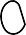 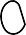 Data  Nascimento: 	/ 	/	RG: 		-	RA 	,MATRÍCULA:	(ano/série/termo), do Ensino 	(Fundamental/Médio) no ano letivo de: 		.Nome: (Professor ) 	RG  	CUMPRIU O PLANO DE TRABALHO PARA ADAPTAÇÃO.NOTA: 		 PROMOVIDO	 RETIDONÃO CUMPRIU O PLANO DE TRABALHO PARA ADAPTAÇÃO.DATA: 	/ 	/ 		ASSINATURA DO PROFESSOR:  	Nome: (Professor coordenador) 	RG  	Validado pelo Conselho do(a) 	(ano/série/termo) em 	/ 	/ 	.DATA: 	/ 	/ 		ASSINATURA DO PROFESSOR COORDENADOR:  	TERMO DE CIÊNCIA DO(A) ALUNO(A) OU DO RESPONSÁVELNa presente data, tomei ciência do resultado final, relativo ao Processo de Adaptação de Estudos, no presente ano letivo. 	, 	de 	de  	(assinatura do aluno)CIENTE:(Assinatura do responsável legal/ aluno)(Papel timbrado ou em livro próprio)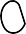 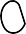 ATA DE RESULTADOS DE ADAPTAÇÃO DE ESTUDOSAos 	dias   do  mês    	do   ano  de    	,   em   uma   das   dependênciasda	EE	sob	a	presidência	do	Diretor	de	Escola,Prof.(ª) 	,    reuniram-se    os    membros    do  Conselho   de classe/série/termo, para proceder a análise dos resultados do processo de adaptação de estudos, realizados  pelo(a)  aluno(a) 		,  RG  nº 	,do(a)	(ano/série/termo),  do  Ensino	(Fundamental/Médio)	na(s)seguinte(s) Disciplina(s) 	, 		, 	e (...), referente(s) à matriz curricular do Ensino 		(Fundamental/Médio) do(a)		(ano/série/termo), cujo professor(es) responsável(is) considerou(ram) cumprida(s), com êxito, a(s) adaptação(ões) de estudo(s).  Nada  mais  havendo  a  tratar,  encerra-se  a  presente  ata  que  vai  por  mim     assinada, 		,    pelo    Diretor   de   Escola Prof.(ª) 	, e pelo(s) professor(es) responsável(is). Município/SP,data. (Segue nome completo/RG/assinaturas)(Sem timbre )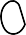 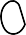 REQUERIMENTO DE EQUIVALÊNCIA DE ESTUDOS(para Prosseguimento de Estudos)Ilmo. Sr. Diretor da EE  	 	,  RG/RNE: 	,filho de 										, RG/RNE: 	, nascido(a)	em	 	/ 	/ 	,	na	cidade	de	 		,Estado/Província 		País 	,    domiciliado    e    residente   à 	, nº	Bairro	cidade de 		Estado	de	 		CEP	 	,	fone 	,  mediante  estudos  realizados  no(a) 		(País)  no período de 			à 	e pretendendo prosseguir estudos no Sistema Brasileiro de Ensino requer, assim, à Vossa Senhoria o reconhecimento destes estudos para fins  de matrícula no(a)		(ano/série/termo), do Ensino 	(Fundamental/Médio). 	, 	de 	de  	Assinatura do Requerente/responsável(Papel timbrado ou em livro próprio) DECLARAÇÃO PARA PROSSEGUIMENTO DE ESTUDOS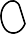 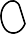 acordo com o disposto na Deliberação CEE nº 21/2001 e Indicação CEE nº 15/2001, da Lei federal nº 9.394/1996, especialmente no § 1º do Artigo 23 e alíneas “b” e “c” do Inciso II do Artigo 24 e nos termos do inciso XXIII do Artigo 2º da Lei estadual nº 10.403 de 6.7.1971 e à vista da documentação         apresentada,         declaramos         que         os         estudos         realizados       por 			 (nome completo), RG/RNE: 	,   nascido(a)   em            /         /       ,  na 			(Cidade/País), mediante     estudos    realizados    no(a) 	(País),     no     período    de 	/	a 	/ 	,  são equivalentes aos do Sistema Brasileiro de Ensino, tendo  o  direito  de  matricular-se na o(a)		(ano/série/termo), do Ensino   	 (Fundamental/Médio)  neste estabelecimento. 	, 	de 	de  	Diretor de Escola(Carimbo e assinatura)( Sem timbre )REQUERIMENTO DE EQUIVALÊNCIA DE ESTUDOS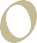 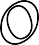 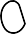 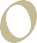 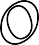 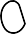 (para Conclusão de Curso)Ilmo. Sr. Dirigente Regional de EnsinoDiretoria de Ensino – Região   	 				_,  RG/RNE: 			, filho de 					, RG/RNE: 		, nascido(a) em 	/ 	/ 	,  na cidade de 			, Estado/Província 	 País 				, domiciliado e residente à 			,  nº	Bairro		Cidade de		Estado de		CEP 		, fone 	,    mediante  estudos realizados no(a) 		(País)  no período  de             / 		/	à             /          /	e  pretendendo  a   equivalência  de estudos no Sistema Brasileiro de Ensino requer, assim, à Vossa Senhoria o reconhecimento para fins de conclusão do Ensino 			(Fundamental/Médio). 	, 	de 	de  	Assinatura do Requerente/responsável legalPARECER DA SUPERVISÃO DE ENSINO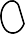 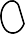 ( Papel timbrado )Protocolo Nº:  	 Assunto: EQUIVALÊNCIA DE ESTUDOS.Interessado:	 HISTÓRICO: 	RG/RNE 	,natural   de 				(cidade/Estado   ou   Província/País), nascido(a)  em	/	/	solicita   o   reconhecimento   dos   estudos   realizados em 	(cidade),	(país),  no  período de 	/ 	/ 	a	 	/ 	/ 	em	nível	de	conclusão	do	Ensino 	(Fundamental/Médio) conforme o Sistema Brasileiro de Ensino.Estando o expediente legalmente instruído, à luz da Deliberação CEE nº 21/2001 e Indicação CEE nº 15/2001, Lei federal nº 9.394/1996, especialmente no § 1º do artigo 23 e alíneas “b” e “c”, inciso II  do Artigo 24 e nos termos do inciso XXIII do Artigo 2º da Lei estadual nº 10.403 de 6.7.1971, somos pelo      deferimento      do      solicitado,      sendo,      portanto,      os      estudos      realizados         por 		   RG/RNE	 em 	(cidade), 		(país), equivalentes aos do Sistema Brasileiro de Ensino, em nível de conclusão do Ensino 			(Fundamental/ Médio).À consideração superior. 	, 	de 	de  	Supervisor de Ensino(Carimbo e assinatura) 	, 	de 	de 	.Dirigente Regional de Entudo(Carimbo e assinatura)(Papel timbrado ou em livro próprio)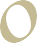 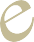 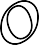 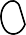 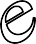 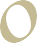 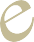 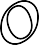 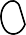 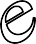 PORTARIA DE RECONHECIMENTO DE EQUIVALÊNCIA DE ESTUDOS(para Conclusão de curso)PORTARIA DO DIRIGENTE REGIONAL DE ENSINO DE 	/ 	/ 	O Dirigente Regional no uso de suas competências declara, nos termos da Deliberação CEE nº 21/2001 e Indicação nº CEE 15/2001, da Lei federal nº 9.394/1996, especialmente no § 1º do Artigo 23 e alíneas “b” e “c” do Inciso II do Artigo 24 e nos termos do inciso XXIII do Artigo 2º da Lei estadual nº  10.403  de  6.7.1971  e  à  vista  da  documentação  apresentada,  que  os  estudos  realizados por, 	, RG/RNE: 	,nascido(a)  em           /         /        ,  na 	(Cidade/País),  mediante  estudos  realizadosno(a) 	(País),  no  período  de	 	/ 	/	a 	/ 	/ 	,	são equivalentes aos do Sistema Brasileiro de Ensino, em nível de conclusão do Ensino 				(Fundamental/ Médio). 	, 	de 	de  	Dirigente Regional de Ensino(Carimbo e assinatura)(Sem timbre)REQUERIMENTO PARA ATENDIMENTO DOMICILIAR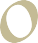 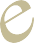 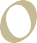 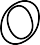 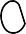 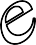 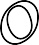 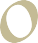 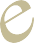 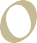 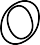 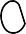 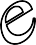 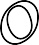 (Responsável legal)Ilmo. Sr. Diretor da EE  	 					  RG	 responsável pelo(a) aluno(a)	regularmente matriculado na     no(a)	(ano/série/termo),  do  Ensino 		(Fundamental/Médio) período		vem requerer a  V.S.ª  tratamento  excepcional  instituído pelo Decreto  Lei nº 1.044/1969  e  Deliberação  CEE  nº  59/2006,  no  presente  ano letivo, por			dias,  a  partir de           /          / 	por motivo de 	, conforme atestado médico,  em anexo. 	, 	de 	de 20 	.Assinatura  do responsável legal(Sem timbre)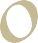 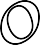 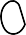 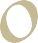 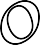 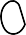 REQUERIMENTO PARA ATENDIMENTO DOMICILIAR(aluno legalmente responsável)Ilmo. Sr. Diretor da EE  	 					 RG 		, aluno(a)  regularmente matriculado no(a)		(ano/série/termo), do Ensino   				 (Fundamental/Médio) período 		vem requerer  a  V.S.ª tratamento excepcional instituído pelo Decreto Lei nº 1.044/69 e Deliberação CEE nº 59/2006, no presente ano  letivo, por 	dias, a partir de            /           / 	por motivo de _ 		, conforme documento comprobatório em anexo. 	, 	de 	de 20 	.Assinatura do(a) aluno(a)(Papel timbrado)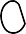 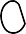 Data Nascimento: 	/ 	/ 	RG:	- RA 	.MATRÍCULA:	(ano/série/termo) do Ensino 	(Fundamental/Médio) Ano letivo de: 		.PERÍODO: de 	/ 	/ 	até 	/ 	/ 	(Período de atendimento conforme atestado médico)Início dos trabalhos até: 	/ 	/ 	.Data de encerramento do processo: 	/ 	/  	COMPETENCIAS/HABILIDADES A SEREM ALCANÇADAS AO LONGO DO PROCESSO:CONTEÚDO PROGRAMÁTICO ENVOLVIDO:METODOLOGIA/MATERIAL DIDÁTICO:Continuação...em casa    no Hospital  	Outros (detalhar)oral	 escrita	 apresentação de relatórioOutros (detalhar)Na presente data, tomei ciência do Plano de trabalho, relativo às atividades constantes no Processo de Atendimento Domiciliar, em regime de exceção, no presente ano letivo, observando o cronograma estabelecido, e me comprometo a cumprir com as obrigações constantes deste Plano. 	, 	de 	de  	(assinatura do(a) aluno(a)/responsável legal)ALUNO:	 	Data Nascimento: 	/ 	/ 	RG:	-  RA 	,MATRÍCULA:	(ano/série/termo), do Ensino 	(Fundamental/Médio) no ano letivo de: 		.PERÍODO: de 	/ 	/ 	até 	/ 	/ 	(Período de atendimento conforme atestado médico)RESPONSÁVEL PELO ACOMPANHAMENTO DO PROCESSONome: 	RG  	Professor coordenadorDATA: 	/ 	/ 		ASSINATURA DO PROFESSOR COORDENADOR:  	TERMO DE CIÊNCIA DO(A) ALUNO(A) OU DO RESPONSÁVEL LEGALNa presente data, tomei ciência do resultado final, relativo ao Processo de Atendimento Domiciliar. 	, 	de 	de  	(assinatura do(a) aluno(a)/responsável legal)REQUERIMENTO PARA ATENDIMENTO DOMICILIAR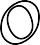 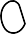 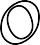 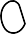 (Aluna gestante – responsável legal)Ilmo. Sr. Diretor da EE  	(Sem timbre) 	    RG	responsávelpela  aluna			,  regularmente  matriculada no(a)	(ano/série/termo),  do  Ensino	(Fundamental/Médio),  período 	,  vem  requerer  a  V.Sª,  tratamento  excepcional  instituído  pelo  Decreto        Lei  nº 1.044/1969 e Deliberação CEE nº 59/2006 e Lei federal nº 6.202/1975, no presente ano letivo,   por 	( 	)  dias,  a  partir  de 	/ 	/	por  motivo  de  ESTADO  DE  GESTAÇÃO, conforme atestado médico anexo. 	, 	de 	de 20    .Assinatura do responsável legal(Sem timbre)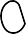 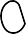 REQUERIMENTO PARA ATENDIMENTO DOMICILIAR(Aluna gestante legalmente responsável)Ilmo. Sr. Diretor da EE  	 	,	RG 	,	filha	de 	,  aluna  regularmente  matriculada no(a)(ano/série/termo),	do	Ensino		(Fundamental/Médio),	período 	,  vem  requerer  a  V.Sª,  tratamento  excepcional  instituído  pelo  Decreto        Lei  nº 1.044/1969 e Deliberação CEE nº 59/2006 e Lei federal nº 6.202/1975, no presente ano letivo,   por 	( 	)  dias,  a  partir  de 	/ 	/	por  motivo  de  ESTADO  DE  GESTAÇÃO, conforme documento comprobatório anexo. 	, 	de 	de 20    .Assinatura da aluna gestante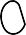 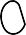 Data Nascimento: 	/ 	/ 	RG:	- RA 	.MATRÍCULA:	(ano/série/termo) do Ensino 	(Fundamental/Médio)Ano letivo de: 	.PERÍODO: de 	/ 	/ 	até 	/ 	/ 	(Período determinado de atendimento, conforme atestado médico)Início dos trabalhos até: 	/ 	/  	Data de encerramento do processo: 	/ 	/  	COMPETENCIAS/HABILIDADES A SEREM ALCANÇADAS AO LONGO DO PROCESSO:CONTEÚDO PROGRAMÁTICO ENVOLVIDO:METODOLOGIA/MATERIAL DIDÁTICO: oral	 escrita	 apresentação de relatório	 Outros (detalhar)Na presente data, tomei ciência do Plano de Trabalho, relativo às atividades constantes no Processo de Atendimento Domiciliar – Estudante em Estado de Gestação, em regime de exceção, no presente ano letivo, e me comprometo a cumprir com as obrigações constantes deste Plano, observando o cronograma estabelecido. 	, 	de 	de  	(assinatura da aluna/responsável legal)ALUNA:	 	Data  Nascimento: 	/ 	/	RG: 		-	RA 	,MATRÍCULA:	(ano/série/termo), do Ensino 	(Fundamental/Médio) no ano letivo de: 		.PERÍODO: de 	/ 	/ 	até 	/ 	/ 	(Período de atendimento conforme atestado médico)RESPONSÁVEL PELO ACOMPANHAMENTO DO PROCESSONome: 	RG  	Professor coordenadorValidado pelo Conselho de (ano/série/termo) em 	/ 	/ 	.DATA: 	/ 	/	ASSINATURA DO PROFESSOR COORDENADOR:  	TERMO DE CIÊNCIA DA ALUNA OU DO RESPONSÁVEL LEGALNa presente data, tomei ciência do resultado final, relativo ao Processo de Atendimento Domiciliar – Estudante em estado de gestação. 	, 	de 	de  	(Assinatura da aluna/responsável legal)(Sem timbre)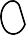 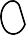 REQUERIMENTO PARA  DISPENSA DA PRÁTICA DE EDUCAÇÃO FÍSICA(Responsável legal)Ilmo. Sr. Diretor da EE  	 	RG 	responsávellegal   pelo(a)   aluno(a)	regularmentematriculado(a)   no(a)	(ano/série/termo), do Ensino 	(Fundamental/Médio) período		vem respeitosamente requerer de Vossa Senhoria   DISPENSA DA PRÁTICA das aulas de EDUCAÇÃO FÍSICA, nos termos da Lei federal nº 9.394/1996, alterada pela Lei federal nº 10.793/2003, conforme inciso abaixo assinalado:Nestes Termos,P. Deferimento 	, 	de 	de 20 	.Assinatura do responsável legalObservações: A dispensa da prática será efetuada a partir da data de entrada deste requerimento, sempre acompanhado  de comprovante, sem o qual não terá valor. O fato de o(a) aluno(a) ser dispensado(a) a partir da data acima não abona  suas faltas anterioResolução(Sem timbre)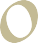 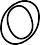 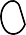 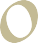 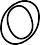 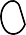 REQUERIMENTO DE DISPENSA DA PRÁTICA DE EDUCAÇÃO FÍSICA(Aluno legalmente responsável)Ilmo. Sr. Diretor da EE  	 	 RG	filho(a) de 		  aluno(a)   regularmente   matriculado   no(a) (ano/série/termo), do Ensino 		(Fundamental/Médio) período  	vem respeitosamente requerer de Vossa Senhoria DISPENSA DA PRÁTICA das aulas de EDUCAÇÃO FÍSICA, nos termos da Lei federal nº 9.394/1996, alterada pela Lei federal nº 10.793/2003, conforme inciso abaixo assinalado:Nestes Termos,P. Deferimento 	, 	de 	de 20 	.Assinatura do(a) aluno(a)Observações: A dispensa da prática será efetuada a partir da data de entrada deste requerimento, sempre acompanhado   de comprovante, sem o qual não terá valor. O fato de o(a) aluno(a) ser dispensado(a) a partir da data acima não abona  suas faltas anterioResolução( Papel timbrado)OFÍCIO - REGULARIZAÇÃO DE VIDA ESCOLAR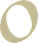 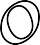 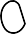 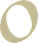 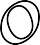 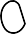 (Quando o aluno ainda está matriculado e frequentando as aulas) 	, 	de 	de 	.Ofício nº          /  	Assunto: Regularização de Vida EscolarSenhor(a) Dirigente,De acordo com o disposto no item 6.1.1 da Indicação CEE nº 8/1986, Deliberação CEE nº 18/1986 e Resolução SE nº 307/1986 e Portaria CGEB de 24.10.2012, encaminhamos a Vossa Senhoria  expediente  devidamente  instruído  para  a  regularização  da  vida  escolar  do(a)  aluno(a) 				 , RG 	nascido(a) em         /       /          ,  em 	,  Estado  de 	.     O(a)   referido(a)  aluno(a)  foi indevidamente matriculado(a) no(a)		(ano/série/ciclo/termo), do Ensino   		 (Fundamental/Médio) no ano de 			, nesta Unidade Escolar. Considerando-se o  disposto na legislação         supracitada         foram         tomadas         as         seguintes         medidas:     (descrever)necessárias para a solução da irregularidade constatada.Na   oportunidade  encaminhamos   para  apreciação   e   homologação  destaDiretoria de Ensino .AtenciosamenteDiretor de Escola(Carimbo e assinatura)Ilmo.(a). Sr(a).DD Dirigente Regional de Ensino Região   	(Papel timbrado)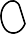 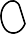 PORTARIA(Quando o aluno ainda está matriculado e frequentando as aulas)Portaria do Diretor de Escola de 	/ 	/ 	O Diretor da EE 	, jurisdicionada à Diretoria de Ensino da Região de 	, com fundamento no item	da Indicação CEE nº 8/1986 e nos   termos da Deliberação CEE nº 18/1986 e Resolução SE nº 307/1986, declara regularizada a vida escolar do(a) aluno(a) 			,  RG 	,  referente o(a)(ano/série/termo), do Ensino 	(Fundamental/Médio). 	, 	de 	de 	.Diretor de Escola(Carimbo e assinatura)OBS.: As Portarias a serem publicadas pelas autoridades, em obediência ao item 6.5 da Indicação CEE nº 8/1986, mencionarão expressamente as soluções definidas para cada caso, com fundamento nos respectivos itens da Indicação.(Papel timbrado)OFÍCIO - REGULARIZAÇÃO DE VIDA ESCOLAR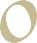 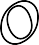 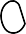 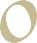 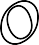 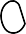 (Quando o aluno concluiu o curso) 	, 	de 	de 	.Ofício nº 	/  	Assunto: Regularização de Vida EscolarSenhor(a) Dirigente,De acordo com o disposto no subitem 6.1.2 da Indicação CEE nº 8/1986, Deliberação CEE nº 18/1986, Resolução SE nº 307/1986 e Portaria CGEB de 24.10.2012, encaminhamos à V.Sª. expediente    devidamente    instruído    para    a    regularização    da    vida    escolar    do(a)  aluno(a) 	,  nascido(a)  em 	/ 	/ 	,  em 	,   Estado   de 	,    que    foi   indevidamente   matriculado(a)   no(a) (ano/série/termo),  do  Ensino		(Fundamental/Médio)	no  ano  de 	, nesta Unidade Escolar.Considerando-se a recuperação implícita, nos itens 	da Deliberação CEE nº 18/1986, propomos a regularização da vida escolar do interessado, ficando válidos os atos escolares praticados pelo(a) aluno(a).AtenciosamenteDiretor de Escola(carimbo e assinatura)Ilmo.(a). Sr(a).DD. Dirigente Regional de Ensino de  	(Papel timbrado)PORTARIA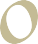 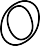 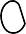 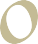 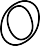 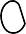 (Quando o aluno concluiu o curso)Portaria do Dirigente Regional de Ensino de 	/ 	/ 	O Dirigente Regional de Ensino  da Região 	, com fundamento no item/subitem	da Indicação CEE nº 8/1986 e nos termos da Deliberação CEE nº 18/1986 e Resolução     SE     nº     307/1986,     declara     regularizada     a     vida     escolar     do(a)         aluno(a) 	,	RG	 	,referente o(a)	(ano/série/termo), do Ensino 	(Fundamental/Médio). 	, 	de 	de 	.Dirigente Regional de Ensino(carimbo e assinatura)OBS.: As Portarias a serem publicadas pelas autoridades, em obediência ao item 6.5 da Indicação CEE nº 8/1986, mencionarão expressamente as soluções definidas para cada caso, com fundamento nos respectivos itens da Indicação.( Papel timbrado )PORTARIA DO DIRETOR DE ESCOLA(Irregularidade Dolosa -  anulação de documento escolar)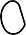 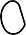 ia do Diretor da EE 	, de 	/ 	/ 	O   Diretor   da   EE 				,   no   uso   de   suas   competências,   torna   nulo,   por inautenticidade,	nos	termos	da	Portaria	CGEB	de	24.10.2012,	o	documento 	 (especificar  e  copiar  fielmente  os  termos  do  Histórico Escolar  / Certificado / Diploma que estiver sendo anulado) de conclusão do ano    letivo de 	, emnome	de	 		-	RG	nº 	, pretensamente expedido em 	/ 	/ 	, pela    	(especificar e copiar fielmente o nome da Unidade Escolar).Diretor de Escola(carimbo e assinatura)(Papel timbrado)PORTARIA DO DIRETOR DE ESCOLA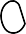 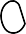 (Irregularidade com dolo – anulação de matrícula e atos escolares)Portaria do Diretor da EE 	de 	/ 	/ 	O   Diretor  da  EE 	,   no   uso  de  suas competências e em conformidade com a Portaria CGEB de 24.10.2012, torna nula a matrícula e consequente          atos          escolares          praticados          pelo       aluno(a)           	 		, RG 			,  matriculado(a) no curso de			no  ano  de 		,  com  Histórico Escolar  de  conclusão  de 				,  expedido  em   				 declarado nulo e pretensamente emitido pela EE 							, do município de 	, Estado de 				.Diretor de Escola(carimbo e assinatura)(Papel timbrado) REQUERIMENTO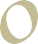 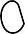 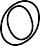 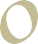 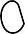 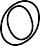 (Restabelecimento de eficácia de estudos)Ilmo. Sr. Diretor da EE  	 	_, RG: 	,nascido(a)  em 	/ 	/ 	,  vem	requerer   a   regularização   de   sua  vida  escolar	com restabelecimento    de    eficácia    de    estudos    anulados    por    Portaria    publicada    no    DOE  de 	/ 	/ 	.----------------------------------------------------------------------------------------------------------------------------------(Papel timbrado)PORTARIA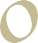 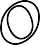 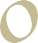 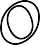 (Restabelecimento de eficácia de estudos anulados - Após ter sanado a falha da irregularidade)Portaria do Diretor de Escola de 	/ 	/ 	O Diretor da EE 			, no uso de suas competências e com fundamento na Deliberação CEE nº 18/1986, nos subitens 5.3 e 6.2 da Indicação CEE nº  8/1986 e Resolução SE nº 307/1986, torna sem efeito a Portaria de Anulação de Atos Escolares, publicada  no  DOE  de         /          / 		, e restabelece a eficácia dos estudos realizados pelo(a) aluno(a) 					,  RG 		, no curso 	, por ter suprido a falha em sua escolaridade,    apresentando os seguintes    documentos   comprobatórios 					,   conforme   o determinado pela Diretoria de Ensino – Região de 		.Diretor de Escola(carimbo e assinatura)(Papel timbrado)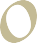 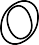 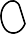 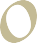 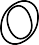 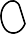 (restabelecimento de  eficácia de estudos anulados) 	, 	de 	de 	.Ofício nº 	/  	Assunto: Regularização de Vida Escolar – Restabelecimento de eficácia de estudosSenhor(a) Dirigente,De acordo com o disposto na Deliberação CEE nº 18/1986, nos subitens 5.3 e 6.2 da Indicação CEE nº 8/1986 e Resolução SE nº 307/1986, encaminhamos a Vossa Senhoria expediente devidamente instruído para a publicação de Portaria de Regularização da Vida Escolar para restabelecimento de eficácia de estudos tornados nulos pela Portaria de Anulação de Atos Escolares, publicada  no  DOE  de        /          / 	, do(a) aluno(a) 			, RG 	nascido(a) em        /       /          , em 	, Estado de 	.Na   oportunidade  encaminhamos   para  apreciação   e   homologação  destaDiretoria de Ensino .AtenciosamenteDiretor de Escola(carimbo e assinatura)Ilmo.(a). Sr(a).DD. Dirigente Regional de Ensino de  	(Papel timbrado)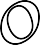 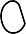 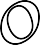 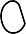 NOTIFICAÇÃO E TERMO DE CIÊNCIA DE COMPENSAÇÃO DE AUSÊNCIASA Direção desta U.E. dá ciência aos Responsáveis pelo Aluno  	 		RG 		, nascido(a)  em           /         /         ,  regularmente matriculado(a)  no(a)		(ano/série/termo), do Ensino 	(Fundamental/Médio), que o mesmo necessita COMPENSAR AUSÊNCIAS, nos termos do Regimento Escolar desta U.E. e da Resolução SE nº 20/2010, conforme quadro abaixo: 	, 	de 	de 	.Diretor de Escola(carimbo e assinatura)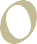 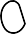 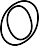 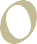 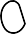 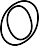 ALUNO(A):  	Data Nascimento: 		/ 	/ 	RG		RA 	. MATRÍCULA:	(ano/série/termo) do Ensino 	(Fundamental/Médio) CRONOGRAMA DAS ATIVIDADES:Início dos trabalhos até: 	/ 	/  	Data de encerramento do processo: 	/ 	/  	COMPETÊNCIAS/HABILIDADES A SEREM ALCANÇADAS AO LONGO DO PROCESSO:CONTEÚDO PROGRAMÁTICO ENVOLVIDO:DESCRITIVO DAS ATIVIDADES DESENVOLVIDAS:frequência às aulas regulares, no contraturno,  com avaliação periódicaorientação de estudos, com avaliação periódicaPROFESSOR: 	RG 	.DATA: 	/ 	/ 		ASSINATURA DO PROFESSOR:  	TERMO DE CIÊNCIA DO(A) ALUNO(A) OU DO RESPONSÁVEL LEGAL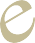 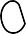 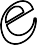 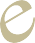 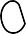 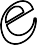 Professor coordenadorValidado pelo Conselho de 	(ano/série/termo) em 	/ 	/ 	.DATA: 	/ 	/ 		ASSINATURA DO PROFESSOR COORDENADOR:  	TERMO DE CIÊNCIA DO(A) ALUNO(A) OU DO RESPONSÁVEL LEGALNa presente data, tomei ciência do resultado final, relativo ao Processo de Compensação de Ausências, no presente bimestre letivo. 	, 	de 	de  	assinatura do aluno(a)assinatura do responsável legal pelo aluno(a)( Papel timbrado) 	, 	de 	de 	.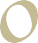 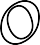 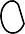 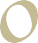 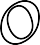 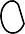 Ofício nº 	/  	Assunto: Reposição de dias letivos / aulas.Senhor(a) Dirigente,Venho  por  meio  deste  encaminhar  à  Vossa  Senhoria,  o  Plano  de  Reposição  de 	(dias e/ou aulas ) nos termos da Resolução SE nº 102/2003 e da Resolução SE nº 	 (incluir o número da Resolução SE que define o calendário do ano em  curso), devidamente instruído para apreciação e homologação.Atenciosamente,Diretor de Escola(carimbo e assinatura)Ilmo.(a). Sr(a).DD. Dirigente Regional de Ensino Região   	( Papel timbrado)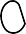 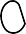 QUADRO GERAL DA ESCOLALEVANTAMENTO DAS AULAS NÃO DADAS DURANTE O 	BIMESTRE - Resolução SE nº 102/2003 POR DISCIPLINA E TURMA - ENSINO FUNDAMENTAL/MÉDIO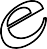 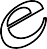 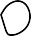 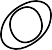 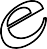 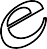 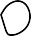 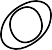 GOVERNO DO ESTADO DE SÃO PAULOSECRETARIA DE ESTADO DA EDUCAÇÃOCRONOGRAMA DE REPOSIÇÃO – Resolução SE nº 102/2003 – Referente ao 	Bimestre - Ensino Fundamental e Médio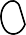 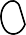 Folha - 91 -MANUAL DE PROCEDIMENTOS E PADRONIZAÇÃO DE DOCUMENTOS ESCOLARES(Papel timbrado ou livro próprio)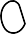 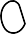 ATA DE APROVAÇÃO DO PLANO DE REPOSIÇÃO DIAS LETIVOS(para alteração de calendário)Aos	dias  do mês de	do ano de 	, às 	horas, em uma das dependências   daEE 	,    localizada   na   Rua/nº/Município 	, Estado  de  São  Paulo,    sob  a  presidência  do  Diretor  de  Escola,  Prof.(ª) 	, reuniram-se os membros do Conselho de Escola, abaixo identificados, para aprovar o Plano de  Reposição de Dias Letivos em  decorrência de 	(informar dia, o motivo da suspensão  do dia letivo não cumprido, e a data proposta para reposição). (incluir registro sucinto das discussão e decisões tomadas e se a proposta foi aprovada ou não). Nada mais havendo a tratar, encerra-se a presente ata que vai assinada por mim, 			, que secretariei e demais Membros presentes. Municipio/SP,data. (Segue nome, RG e assinaturas)(EM TODAS AS ATAS OS NÚMEROS DEVEM SER REDIGIDAS POR EXTENSO)Folha - 92 -MANUAL DE PROCEDIMENTOS E PADRONIZAÇÃO DE DOCUMENTOS ESCOLARESFolha - 94 -PROPOSTA DE TERMINALIDADE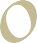 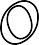 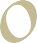 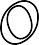  		,  Prof.(ª) 		, propõe a(o) Sr.(a)    					 RG  nº	CPF  nº		responsável  legal    pelo(a)  aluno(a)RG/RA	 	,	regularmentematriculado   no(a)	(série/ano/termo),   do   ensino   fundamental,   desta   unidade   escolar,	aterminalidade específica, plenamente justificada mediante relatório de avaliação pedagógica, com parecer do Conselho de Classe e Série, aprovado pelo Conselho de Escola e visado pelo Supervisor de Ensino, responsável pela Unidade Escolar e pela Educação Especial, da Diretoria Regional de Ensino, em conformidade com a legislação vigente. Para tanto, solicita a anuência do responsável pelo aluno supracitado. 	, 	de 	de 20    .Diretor de Escola(Carimbo e assinatura)DECLARAÇÃO DE ANUÊNCIAEu 		(nome completo), portador do RG nº 	_ e do CPF  nº _ 		, residente naRua	nº	Bairro 	,Cidade/SP, CEP 	, responsável  legal por (nome completo do aluno) nascido em        /       /      , portador do RG/RA 		, não me oponho à  Terminalidade Específica de seus  Estudos indicada pela Direção da EE 		, no 	(ano/série) do Ensino Fundamental. 	, 	de 	de 	.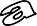 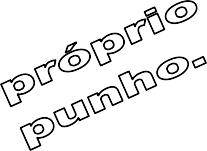 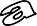 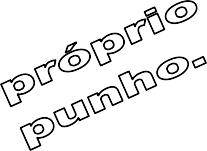 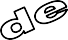 assinaturaALUNO(A):  	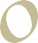 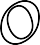 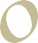 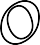 Data Nascimento: 	/ 	/ 	RG	RA 	.MATRÍCULA:	(ano/série/termo) do Ensino 	(Fundamental/Médio) Roteiro:Assinaturas:Professor Especializado na área da Deficiência MentalSupervisor de Ensino responsável pela Unidade EscolarMembros da equipe responsável por Educação Especial na Diretoria de Ensino (Supervisor de Ensino e Assistente Técnico Pedagógico):ANEXO II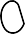 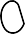 SALA DE RECURSOS / ITINERÂNCIA - PORTIFÓLIO DE ATENDIMENTO FICHA DE ACOMPANHAMENTO DIÁRIO DO ALUNOItem 1 – Informações GeraisData do atendimento: 	/ 	/	 Quantidade de horas de atendimento:(     ) Aluno   (     ) Professores de sala comum   (     ) Equipe escolar   (     ) Família   (     ) ComunidadeObs.: Nomear o(s) professor(es) atendido(s) e classe(s)/série(s)/ano(s) Quantidade de horas na produção de material pedagógico: (    )Item 2 – Ações desenvolvidas com o aluno, articuladas com o professor da sala comum:(Objetivos, tipo de atividade, recurso utilizado e intervenção realizada)....................................................................................................................................................................................................................................................................................................................................................................................................................................................................................................................................................................................................................................................................................................................................................................Item 3 – Materiais preparados para o aluno e/ou professor da sala comum:....................................................................................................................................................................................................................................................................................................................................................................................................................................................................................................................................................................................................................................................................................................................................................................Item 4 – Observações:....................................................................................................................................................................................................................................................................................................................................................................................................................................................................................................................................................................................................................................................................................................................................................................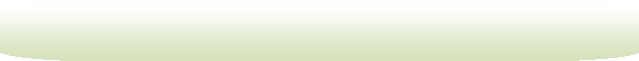 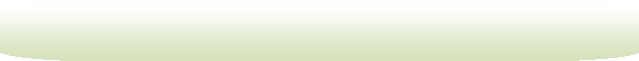 ANEXO III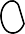 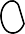 SALA DE RECURSOS / ITINERÂNCIA - PORTIFÓLIO DE ATENDIMENTOFICHA DE ACOMPANHAMENTO BIMESTRAL E INDIVIDUAL DO ALUNOItem 1 – Informações Gerais:Forma de atendimento: ( ) Sala de Recursos - ( ) Itinerância Bimestre:Item 2 – Quais os objetivos dos atendimentos no bimestre? Foram alcançados?.........................................................................................................................................................Item 3 – Foi necessária alguma intervenção especial? Qual?.........................................................................................................................................................Item 4 – Caracterização do Atendimento:Nome do Professor:  	 Formação do professor:  	  Carga horária:  	  Quantidade de horas bimestrais na orientação de:( ) Professores de sala comum ( ) Equipe escolar ( ) Família ( ) Comunidade Quantidade de horas na produção de material pedagógico:	horasTotal de horas trabalhadas direto com o aluno:	horasTotal de horas bimestrais trabalhadas em função deste aluno:	horasItem 5 – Reavaliação e encaminhamento:....................................................................................................................................................................................................................................................................................................................Item 6 – Observações:....................................................................................................................................................................................................................................................................................................................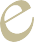 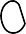 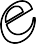 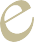 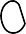 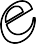 Data Nascimento: 		/ 	/ 	RG:		- RA 	. MATRÍCULA:	(ano/série/termo) do Ensino 	(Fundamental/Médio) IDENTIFICAÇÃO DO(S) PROFESSOR(ES)HABILIDADES e COMPETÊNCIAS ADQUIRIDAS EM TODAS AS ÁREAS DO CURRÍCULOEssa descrição deverá ser sucinta e obedecendo a seqüência das disciplinas.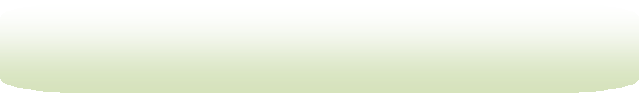 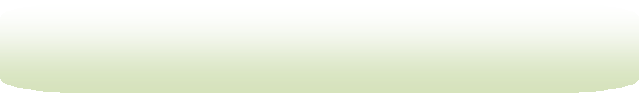 (Anexo III - Papel timbrado)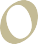 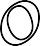 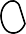 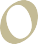 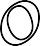 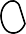 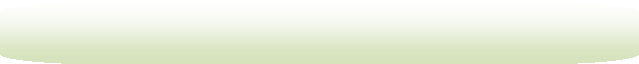 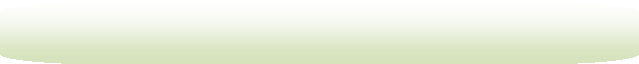 ( Sem timbre)FORMULÁRIO DE OPÇÃO DE DISCIPLINA ELETIVA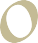 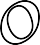 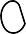 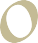 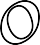 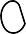 Ao Diretor da EE  	 	,  RG 	,  aluno(a) regularmente matriculado(a) na         série do Ensino Médio Integral, vem indicar suas opções para as Disciplinas Eletivas oferecidas no        semestre do ano letivo de 		, como segue: 	, 	de 	de 20     .Assinatura do(a) aluno(a)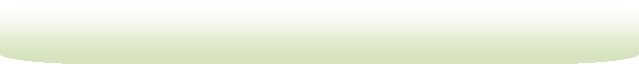 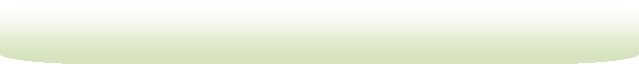 Histórico Escolar é um documento de informação e comprovação de resultados parciais e/ou finais dos estudos realizados pelo aluno, garantindo-lhe, além do prosseguimento de estudos, a possibilidade de obter outros benefícios decorrentes.Os históricos escolares do Ensino Fundamental e Médio devem fornecer todas as informações sobre a trajetória escolar do aluno.A escrituração do histórico escolar é feita anualmente e apenas com os resultados das  séries nas quais o aluno tenha sido promovido. Esse histórico escolar servirá como “MATRIZ” para emissão de novas vias, caso necessário.O histórico escolar é emitido nos casos de transferência do aluno e/ou de conclusão de curso, para fins de comprovação de estudos realizados.Nos casos de segunda via de histórico escolar, esta deve ser cópia fiel da primeira, devendo ser mantida a nomenclatura das disciplinas vigentes à época dos estudos do aluno, bem como constar grafado “2ª via” no alto  do documento.Nota importante: nos históricos escolares deverão ser transcritas, fielmente, as informações constantes em Documentos Escolares anteriores, como por exemplo: nomenclaturas de disciplinas, carga  horária e demais observações. Não deverão conter emendas nem rasuras.	CAMPO 1 - CABEÇALHOBrasão do estado;Identificação:Governamental;da Secretaria;da Diretoria de Ensino;da Unidade Escolar, com os seguintes dados:Data do Ato de Criação da U.E. data por extenso;Endereço Completo – Av, Rua, Logradouro, etc; Número; Bairro, Município, Cidade/Estado;Telefones com DDD e Endereço Eletrônico oficial do Estado (e-mail).CAMPO 2 – IDENTIFICAÇÃO DO ALUNONome Completo;RG/RNE e/ ou RA;Data, Municipio, Estado e País de Nascimento.CAMPO 3 – BASE LEGAL E TRANSCRIÇÃO DA TRAJETÓRIA ESCOLARLegislação;Matriz Curricular;Anos / Séries cursados, NotasCarga Horária: aulas (50 ou 45 min) horas (60 min)OBS.: a matriz curricular deverá ser transcrita fielmente de históricos e transferências recebidas.CAMPO 4 - ESTUDO REALIZADOSSérie/Ano cursado;Ano civil;Identificação do estabelecimento de ensino, Município/UF;CAMPO 5 - OBSERVAÇÕESHavendo necessidade deverá ser acrescida observação pertinente à trajetória escolar do aluno, com citação da base legal.Vide Observação – anexo : “Como registrar”.CAMPO 6 - NÚMERO DE REGISTRO - GDAESomente para os alunos oncluintes, ensino fundamental, médio ou profissionalizante.CAMPO 7 – CERTIFICAÇÃO ou DECLARAÇÃO DO DIRETORPara alunos concluintes, usa-se o termo CERTIFICADO. Na ocorrência de transferência, utiliza-se o termo DECLARAÇÃO.CAMPO 8 - RODAPÉData da Emissão, Nome Completo, RG, cargo, Carimbo e Assinatura por quem de direito.TRANSFERÊNCIASerá emitida no caso de mudança de Unidade Escolar durante o percurso escolar, devendo constar no verso a frequência e a avaliação do desempenho do aluno até a data da solicitação da mesma.ANEXO IModelos de Histórico Escolar: Ensino Fundamental:Modelo de Histórico Escolar – Regular – Concluinte;Modelo de Histórico Escolar – Regular – Transferência;Modelo de Histórico Escolar – Educação de Jovens e Adultos - Concluinte;Modelo de Histórico Escolar – Educação de Jovens e Adultos – Transferência;Modelo de Histórico Escolar – Educação Indígena - Concluinte;Modelo de Histórico Escolar – Educação Indígena – Transferência;Modelo de Histórico Escolar – Escola de Tempo Integral - ETI – Concluinte;Modelo de Histórico Escolar – Escola de Tempo Integral - ETI – Transferência;Modelo de Histórico Escolar – Ensino Integral - Concluinte;Modelo de Histórico Escolar – Ensino Integral – Transferência;Modelo de Histórico Escolar – CEEJA – Concluinte;Modelo de Histórico Escolar – Educação Prisional – Concluinte;Modelo de Histórico Escolar – Educação Prisional – Transferência.Ensino Médio:Modelo de Histórico Escolar – Regular – Concluinte;Modelo de Histórico Escolar –  Regular – Transferência;Modelo de Histórico Escolar –  Educação de Jovens e Adultos - Concluinte;Modelo de Histórico Escolar –  Educação de Jovens e Adultos - Transferência;Modelo de Histórico Escolar – Educação Indígena - Concluinte;Modelo de Histórico Escolar – Educação Indígena – Transferência;Modelo de Histórico Escolar –  Ensino  Integral - Concluinte;Modelo de Histórico Escolar –  Ensino Integral – Transferência;Modelo de Histórico Escolar – CEEJA – Concluinte;Modelo de Histórico Escolar – Educação Prisional – Concluinte; 11.Modelo de Histórico Escolar – Educação Prisional – Transferência.ANEXO IIComo registrar no Histórico Escolar os procedimentos relativos à trajetória escolar dos alunos.ANEXO IIILegislação de referência.	Albertina de Fátima Esteves PassosDiretoria de Ensino – Região de VotorantimAlexandre de AndradeSecretaria de Estado da EducaçãoAlexandre José VieiraDiretoria de Ensino – Região de LimeiraAngelo Luiz FerreiraDiretoria de Ensino – Região de LimeiraElisabeth Gama da Silva Saraiva MarquesDiretoria de Ensino – Região de Santo AnastácioGeralda Helenice Augusta RochaDiretoria de Ensino – Região de Santo AnastácioGilda Inez PiorinoSecretaria de Estado da EducaçãoIvan Cesar Ribeiro MachadoDiretoria de Ensino – Região de VotorantimJoanna Borrelli CordeiroSecretaria de Estado da EducaçãoJefferson Alvaro CanielloDiretoria de Ensino – Região Leste 4Maria Aparecida DulciniSecretaria de Estado da EducaçãoMaria Cecília Travaim CamargoSecretaria de Estado da EducaçãoMaria Claudinei da Silva QuintelaDiretoria de Ensino – Região Norte 2Maria José dos SantosDiretoria de Ensino – Região BauruMaria Liege Pereira Vilas BoasDiretoria de Ensino – Região ItapeviMarineide Calvalca GarciaDiretoria de Ensino – Região BauruNereide Manginelli LamasSecretaria de Estado da EducaçãoNilza CasagrandeSecretaria de Estado da EducaçãoNina Rosa Conde EliasSecretaria de Estado da EducaçãoPatrícia da Silva GomesSecretaria de Estado da EducaçãoRegina Aparecida P. Moncinhatto BolzanDiretoria de Ensino – Região AdamantinaRosana Marques Librandi GomesDiretoria de Ensino – Região de BauruRoseli Ricce BortolettoDiretoria de Ensino – Região de LimeiraSarah Ribeiro DurãesDiretoria de Ensino – Região de CarapicuibaSelma Denise GasparDiretoria de Ensino – Região Centro OesteWillerson Caetano Viana da SilvaDiretoria de Ensino – Região de ItaquaquecetubaIntrodução04PARTE I – Atribuições Dos Gestores Escolares071. Supervisão de Ensino082. Direção da Escola113. Secretaria da Escola13PARTE II - Orientações Básicas Para Procedimentos De Escrituração Escolar154. Escrituração Escolar16MatriculaFicha CadastralModelo de Ficha Cadastral1617184.1 Classificação19Requerimento de Classificação (Responsável Legal)Requerimento de Classificação (Aluno Legalmente Responsável)Portaria do Diretor – modeloRegistro da Síntese das AvaliaçõesAta de Classificação20212223244.2 Reclassificação25Requerimento de Reclassificação (Responsável Legal)Requerimento de Reclassificação (Aluno Legalmente Responsável)Proposta de Reclassificação – professorPortaria do Diretor – Designação de professoresSíntese das AvaliaçõesAta de Reclassificação2728293031324.3 Progressão Continuada33Notificação aos pais ou responsável legalCorrespondência ao Conselho Tutelar34354.4 Progressão Parcial36Procedimento Pedagógico de AcompanhamentoPlano de Trabalho por disciplinaResultado Final3738394.5 Adaptação de Estudos40Termo de Complementação de MatrículaPlano de TrabalhoResultado FinalAta de Resultados de Adaptação de Estudos414243444.6 Equivalência dos Estudos45Requerimento de Equivalência de Estudos (Prosseguimento de Estudos)Declaração para Prosseguimento de EstudosRequerimento de Equivalência de Estudos (Conclusão de Curso)Parecer da Supervisão de EnsinoPortaria de Reconhecimento de Equivalência de Estudos (Conclusão de Estudos)47484950514.7 Atendimento Domiciliar52Requerimento para Atendimento Domiciliar (Responsável Legal)Requerimento para Atendimento Domiciliar (Aluno Legalmente Responsável)Procedimento PedagógicoResultado Final535455574.8 Atendimento Domiciliar – Aluna Gestante58Requerimento para Atendimento Domiciliar (Responsável Legal)Requerimento para Atendimento Domiciliar (Aluna Gestante Legalmente Responsável)Procedimento PedagógicoResultado Final596061624.9 Educação Física – período noturno63Requerimento da Dispensa de Educação Física (Responsável Legal)Requerimento da Dispensa de Educação Física (Aluno Legalmente Responsável)64654.10 Regularização de Vida Escolar66Ofício – Aluno matriculado e frequentando aulasPortaria – Aluno matriculado e frequentando aulasOfício – Aluno quando concluiu o cursoPortaria – Aluno quando conclui cursoPortaria do Diretor de Escola (Irregularidade com dolo – Anulação de Documento Escolar)Portaria do Diretor de Escola (Irregularidade com dolo – Anulação de Matrícula e Atos Escolares)Requerimento de Restabelecimento de Eficácia de EstudosPortaria de Restabelecimento de Eficácia de Estudos AnuladosOfício de Restabelecimento de Eficácia de Estudos Anulados6970717273747576774.11 Compensação de Ausências78Notificação e Termo de CiênciaCompensação de Ausências – Plano de TrabalhoCompensação de Ausências – Resultado Final7980814.12 Reposição de Aulas / Dias Letivos82Ofício – Reposição de Dias Letivos / AulasQuadro Geral da EscolaCronograma de ResposiçãoAta de Aprovação do Plano de Reposição – Dias Letivos848586874.13 Terminalidade88Proposta de TerminalidadeDeclaração de AnuênciaRelatório Individual de AlunosAnexos II - Ficha de Acompanhamento Diário do AlunoAnexo III - Ficha de Acompanhamento Bimestral e Individual do AlunoAvaliação Pedagógica DescritivaCertificado de Terminalidade Específica919293949596974.14 Escola de Ensino Integral – Disciplinas Eletivas98o	Formulário de Opção de Disciplina Eletiva995. Histórico Escolar1005.1 Estrutura do Histórico Escolar1015.2 Anexos103(I)	âmbito	nacional	e governo federal;(II) governos estaduais e municipais;(III) conselhos nacional, estaduais e municipais de educação.(I) gestão escolar;(II) desenvolvimento curricular;(III) avaliação externa do desempenho dos alunos. (...)4.1 CLASSIFICAÇÃO4.1 CLASSIFICAÇÃOClassificar significa matricular o(a) aluno(a) no(a) (ano/série/termo) adequado(a) a seu nível de competência, respeitada a correlação idade/série.A classificação, adotada no Ensino Fundamental e Médio, ocorre para alunos:da própria UE (promoção, retenção, promoção parcial ou retenção parcial);recebidos por transferência de outras UEs do país ou do exterior;que não comprovem  escolaridade anterior, mediante avaliação de competência;resultantes de processo de reclassificação, observado o critério de idade e competência.Classificar significa matricular o(a) aluno(a) no(a) (ano/série/termo) adequado(a) a seu nível de competência, respeitada a correlação idade/série.A classificação, adotada no Ensino Fundamental e Médio, ocorre para alunos:da própria UE (promoção, retenção, promoção parcial ou retenção parcial);recebidos por transferência de outras UEs do país ou do exterior;que não comprovem  escolaridade anterior, mediante avaliação de competência;resultantes de processo de reclassificação, observado o critério de idade e competência.Fundamento LegalLei federal nº 9.394/96 -  art.  24 – LDB.Del CEE nº 10/1997 e Indicação nº 9/97 – Fixa normas para elaboração do Regimento dos estabelecimentos de Ensino fundamental e médio.Parecer CEE nº 67/98 - CEF/CEM - Aprovado em 18.3.98 - Normas Regimentais Básicas para as Escolas Estaduais – artigos 73 e 75.Parecer CEE nº 500/98 – autorização para matricula no Ensino Médio sem ter concluído o Ensino Fundamental.Condição:Ter sido aprovado ou reprovado na série/ano anterior ou não possuir documentação escolar.Providências do Diretor de EscolaDeferir a matrícula com base na regularidade da documentação.Alunos sem comprovação de escolaridade anterior:Indicar docente(s) da unidade escolar para proceder à avaliação de competência;Definir data para realização das avaliações;Dar ciência, ao interessado ou Responsável Legal, da(s) data(s) das avaliações, por escrito;Encaminhar os resultados das avaliações ao Conselho de Classe ou Ano ou Série ou termo, para apreciação e decisão final;Assegurar emissão de parecer conclusivo do Conselho de Classe ou Série/ano/termo, devidamente assinado e homologado;Providências do Conselho de Classe/sérieAnalisar os resultados da avaliação e indicar o ano/série em que o aluno deverá ser classificado, bem como a necessidade de eventuais estudos de recuperação.Emitir parecer conclusivo, registrando-o em papel timbrado ou  livro próprio.Cuidados Necessários:As avaliações referentes às disciplinas da base nacional comum do currículo, a redação e os instrumentos deverão ser arquivados no prontuário do aluno.Manter o Cadastro de Alunos devidamente atualizado.Anexar cópia dos instrumentos de avaliação no prontuário do aluno.No caso de aluno que não conste escolaridade anterior ou alunos promovidos em regime da Progressão Continuada, necessariamente deverá constar o procedimento no campo de observação do Histórico Escolar. 	/ 	/ 	(Data)(Assinatura)PROTOCOLO nº: 		/		 Data: 	/ 	/ 		Assinatura:A vista da análise do solicitado e nos termos da legislação vigente:(    ) Defere(    ) IndefereData: 	/ 	/ 	Diretor de Escola(Carimbo e assinatura)REQUERIMENTO DE CLASSIFICAÇÃOPROTOCOLO nº: 		/	 Data: 	/ 	/ 	 Assinatura:CARIMBO DA U.E. 	/ 	/ 	(Data)(Assinatura)PROTOCOLO nº: 		/		 Data: 	/ 	/ 		Assinatura:A vista da análise do solicitado e nos termos da legislação vigente:(   )Defere(   )IndefereData: 	/ 	/ 	Diretor de Escola(Carimbo e assinatura)REQUERIMENTO DE CLASSIFICAÇÃOPROTOCOLO nº: 		/	 Data: 	/ 	/ 	 Assinatura:CARIMBO DA U.E.NomeR.G.Disciplina/Área de conhecimento E.M.Ass. do ProfessorNome do ProfessorR.G.DisciplinaResultadoAssinaturaNome do ProfessorR.G.Resultado da RedaçãoAssinaturaDe acordo 	/ 	/ 	.Diretor de Escola(Carimbo e assinaturaCiente 	/ 	/ 	.Aluno(a) ou Responsável Legal.4.2 RECLASSIFICAÇÃO4.2 RECLASSIFICAÇÃOA reclassificação do aluno, em série mais avançada daquela em que se encontra matriculado, do Ensino Fundamental e/ou Médio, definirá o(a) (ano/série) mais adequado(a) ao prosseguimento de estudos do aluno, tendo como base a correspondência idade/série e a avaliação de competência nas disciplinas da base nacional comum do currículo e redação em Língua Portuguesa.A reclassificação do aluno, em série mais avançada daquela em que se encontra matriculado, do Ensino Fundamental e/ou Médio, definirá o(a) (ano/série) mais adequado(a) ao prosseguimento de estudos do aluno, tendo como base a correspondência idade/série e a avaliação de competência nas disciplinas da base nacional comum do currículo e redação em Língua Portuguesa.Fundamento LegalLei federal nº 9.394/96 -  § 1º do art.  23 – LDB.Del. CEE nº 10/1997 e Indicação CEE nº 9/1997 – Fixa normas para elaboração do Regimento dos estabelecimentos de Ensino Fundamental e Médio.Parecer CEE nº 67/1998 - CEF/CEM - Aprovado em 18.3.1998 - Normas Regimentais Básicas para as Escolas Estaduais – artigos 73 e 75.Resolução SE nº 20 de 5.2.1998 - dispõe sobre a operacionalização da Reclassificação de alunos das Escolas da rede estadual.Parecer CEE nº 500/1998 – autorização para matricula no Ensino Médio sem ter concluído o Ensino Fundamental.Condição: RequerimentoProposta apresentada pelo professor(es) do aluno, com base nos resultados de avaliação diagnóstica; ouSolicitação do próprio aluno e/ ou seu responsável legal, mediante requerimento dirigido ao Diretor de Escola.PrazosPara requerimento:alunos da própria escola no máximo, até o final do primeiro bimestre letivo;alunos recebidos por transferência, em qualquer época do período letivo. Para aplicação da avaliação:até 15 (quinze) dias após solicitação do interessado.Providências do Diretor de EscolaIndicar docente(s) da unidade escolar para proceder à avaliação de competência;Definir data(s) para realização das avaliações;Dar ciência, ao interessado ou Responsável Legal, da(s) data(s) das avaliações, por escrito;Encaminhar os resultados das avaliações ao Conselho de Classe ou Ano ou Série;Assinar e homologar o parecer conclusivo do Conselho de Classe e Série/ano;Encaminhar cópia do parecer para ser anexada ao prontuário do aluno.Providências do ConselhoAnalisar resultados e indicar a série/ano em que o aluno deverá ser classificado, bem como a necessidade de eventuais estudos de adaptação.Emitir parecer conclusivo (registrado em papel timbrado ou livro de ata específico)Cuidados Necessários:As avaliações são referentes às disciplinas da base nacional comum do currículo, com a obrigatoriedade de redação em Língua Portuguesa e todo o procedimento deve ser arquivado no prontuário do aluno.Nos termos do Parecer CEE nº 500/1998 – quando houver reclassificação do Ensino Fundamental para o Ensino Médio, o aluno não fará jus ao certificado de Conclusão do Ensino Fundamental, devendo para tanto dar ciência deste fato, por escrito, ao aluno e/ou responsável legal.Quando a reclassificação for proposta pelo professor, dar ciência ao responsável. 	/ 	/ 	(Data)(Assinatura)PROTOCOLO nº: 		/	 Data: 	/ 	/ 		Assinatura:A vista da análise do solicitado e nos termos da legislação vigente:(    ) Defere(    ) IndefereData: 	/ 	/ 	Diretor de Escola(Carimbo e assinatura)REQUERIMENTO DE RECLASSIFICAÇÃOPROTOCOLO nº: 		/	 Data: 	/ 	/ 	 Assinatura:CARIMBO DA U.E. 	/ 	/ 	(Data)(Assinatura)PROTOCOLO nº: 		/	 Data: 	/ 	/ 		Assinatura:A vista da análise do solicitado e nos termos da legislação vigente:(    ) Defere(    ) IndefereData: 	/ 	/ 	Diretor de Escola(Carimbo e assinatura)REQUERIMENTO DE RECLASSIFICAÇÃOPROTOCOLO nº: 		/	 Data: 	/ 	/ 	 Assinatura:CARIMBO DA U.E. 	/ 	/ 	(Data)(Assinatura)PROTOCOLO nº: 		/	 Data: 	/ 	/ 		Assinatura:A vista da análise do solicitado e nos termos da legislação vigente:(    ) Defere(    ) IndefereData: 	/ 	/ 	Diretor de Escola(Carimbo e assinatura)REQUERIMENTO DE RECLASSIFICAÇÃOPROTOCOLO nº: 		/	 Data: 	/ 	/ 	 Assinatura:CARIMBO DA U.E.NomeRGDisciplina/Área de conhecimento.Ass. do ProfessorNome do ProfessorRGDisciplinaResultadoAssinaturaNome do ProfessorRGResultado da RedaçãoAssinaturaDe acordo 	/ 	/ 	.Diretor de Escola(Carimbo e assinatura)Ciente 	/ 	/ 	.Aluno(a) ou Responsável Legal.4.3 PROGRESSÃO CONTINUADA4.3 PROGRESSÃO CONTINUADAO Sistema de Ensino do Estado de São Paulo adota em sua rede de escolas, no Ensino Fundamental, o regime de progressão continuada. Organizada em dois ciclos, garante aos alunos progressão em seus estudos e recuperação para aqueles que apresentam defasagem de aprendizagem.O Sistema de Ensino do Estado de São Paulo adota em sua rede de escolas, no Ensino Fundamental, o regime de progressão continuada. Organizada em dois ciclos, garante aos alunos progressão em seus estudos e recuperação para aqueles que apresentam defasagem de aprendizagem.Fundamento Legal	Lei federal nº 9.394/1996;Deliberação CEE nº 09/1997;	Lei estadual nº 13.068/2008.CondiçõesFrequência às aulas igual ou superior a 75%;Ao final de cada ciclo , o aluno deverá ter aproveitamento satisfatório para progressão em seu percurso escolar.ProcedimentosCom o objetivo de garantir a frequência mínima de 75% da totalidade da carga horária por parte de todos os alunos, as escolas de ensino fundamental devem tomar, dentre outras, as seguintes providência básicas:- alertar os alunos e manter informados os pais quanto à freqüência de seus filhos;- tomar as providências cabíveis junto aos professores quanto a frequência irregular dos alunos;- comunicar, por escrito, aos Pais, Conselho Tutelar e Vara da Infância e da Juventude, quando o aluno atingir o limite de 20% (vinte por cento) de faltas.ObservaçãoGarantir avaliações da aprendizagem ao longo do processo, permitindo apreciação do desempenho do aluno em todo o ciclo;O aluno que apresentar defasagem de aprendizagem terá direito mecanismos que assegurem recuperação paralela e contínua ao longo do processo;Na 8ª série/9º ano do Ensino Fundamental o aluno poderá ser promovido parcialmente  quando tiver rendimento insatisfatório em até 3 disciplinas, quando previsto no Regimento Escolar homologado;Notificar os pais ou responsável legal que o aluno só receberá o Certificado de conclusão do Ensino Fundamental após conclusão das disciplinas que motivaram a retenção parcial.Observações:– entregar em mãos mediante protocolo, ou.– remeter via correio com AR (aviso de recebimento).4.4 PROGRESSÃO PARCIAL4.4 PROGRESSÃO PARCIALProgressão Parcial de estudos é adotada para aluno que, após estudos de recuperação, obtiver, ao final do ano letivo, rendimento insatisfatório em até 03 (três) componentes curriculares. Em se tratando de alunos da 3ª série do ensino médio, com rendimento insatisfatório em qualquer componente curricular, caracteriza-se como retenção parcial.Progressão Parcial de estudos é adotada para aluno que, após estudos de recuperação, obtiver, ao final do ano letivo, rendimento insatisfatório em até 03 (três) componentes curriculares. Em se tratando de alunos da 3ª série do ensino médio, com rendimento insatisfatório em qualquer componente curricular, caracteriza-se como retenção parcial.Fundamento Legal	Lei federal nº 9.394/1996;Deliberação CEE nº 10/1997 e Indicação nº 9/1997 – Fixa normas para elaboração do Regimento dos estabelecimentos de Ensino fundamental e médio;Parecer CEE nº 67/1998 - CEF/CEM - Aprovado em 18.3.98 - Normas Regimentais Básicas  para as Escolas Estaduais – artigos 52, 53, 54 e 55;Resolução SE nº 21/1998;Resolução SE nº 2/2012 – artigo 8º.Condições:Os alunos, em regime de progressão parcial, serão classificados na série subsequente, podendo cursar, concomitantemente ou não, as disciplinas em que não obtiveram êxito no período letivo anterior, conforme o previsto no Regimento Escolar.Exceção: os alunos do 9º ano (ou 8ª série), em Regime de Progressão Parcial, deverão frequentar concomitantemente as disciplinas com defasagem de aprendizagem e a 1ª série do Ensino Médio (Artigo 8º da Resolução SE nº 2/2012).Providências do ConselhoRegistrar em ata as disciplinas, nas quais o aluno não obteve êxito no período letivo.Registrar em Ata o aproveitamento do aluno ,em cada disciplina, com assinatura do professor responsável.Cuidados Necessários:Dar ciência, do resultado final,  ao aluno e/ou responsável legal.As avaliações e todo o procedimento devem ser arquivados no prontuário do aluno.Registrar o resultado da progressão parcial na Ata de Resultados Finais enviada anualmente para as DEs.Em caso de transferência informar à escola de destino, na declaração de transferência, que o aluno encontra-se em regime de Progressão Parcial, constando a(s) disciplina(s) objeto da progressão parcial.Observação:Retenção Parcial: o aluno, com rendimento insatisfatório em mais de 3 (três) componentes curriculares, será classificado na mesma série, ficando dispensado de cursar os componentes curriculares concluídos com êxito no período letivo anterior.O aluno da 3ª série do EM com rendimento insatisfatório em um ou mais componente curricular será considerado retido parcialmente.TERMO DE RESPONSABILIDADE DO(A) ALUNO(A) E CIÊNCIA DO RESPONSÁVEL LEGAL4.5 ADAPTAÇÃO DE ESTUDOS4.5 ADAPTAÇÃO DE ESTUDOSAdaptação de Estudos é o procedimento pedagógico pelo qual a Unidade Escolar complementa ou ajusta a escolaridade do aluno com disciplinas ou conteúdos obrigatórios, não cursados anteriormente pelo aluno.A adaptação faz-se necessária quando verificada a ausência de componentes curriculares na matriz vigente no curso, objeto da matricula do aluno. A complementação poderá ser realizada através de aulas, trabalhos, pesquisas ou outras atividades pedagógicas, podendo também ser efetivada paralelamente, conforme o disposto no Regimento Escolar.É, portanto, um procedimento a que se submete o aluno oriundo de outra instituição educacional, desenvolvido sob a orientação do Professor Coordenador.o as adaptações de estudos precisam, necessariamente, ser concluídas no mesmo período letivo, e, neste caso, a avaliação será diferenciada, abrangendo os estudos alcançados pelo aluno;o os estudos realizados no regime anterior à Lei federal nº 9.394/1996 são equivalentes àqueles instituídos de acordo com os novos dispositivos legais, cumpridas as adaptações necessárias.o a parte diversificada não será objeto de adaptação, de retenção escolar ou de recuperação de aluno transferido para ajustamento ao novo currículo ou à nova matriz curricular, exceto se tratar do componente curricular Língua Estrangeira Moderna;o as adaptações de estudos deverão ser organizadas de modo a não constituir em elemento impeditivo para  continuidade de estudos do aluno;Adaptação de Estudos é o procedimento pedagógico pelo qual a Unidade Escolar complementa ou ajusta a escolaridade do aluno com disciplinas ou conteúdos obrigatórios, não cursados anteriormente pelo aluno.A adaptação faz-se necessária quando verificada a ausência de componentes curriculares na matriz vigente no curso, objeto da matricula do aluno. A complementação poderá ser realizada através de aulas, trabalhos, pesquisas ou outras atividades pedagógicas, podendo também ser efetivada paralelamente, conforme o disposto no Regimento Escolar.É, portanto, um procedimento a que se submete o aluno oriundo de outra instituição educacional, desenvolvido sob a orientação do Professor Coordenador.o as adaptações de estudos precisam, necessariamente, ser concluídas no mesmo período letivo, e, neste caso, a avaliação será diferenciada, abrangendo os estudos alcançados pelo aluno;o os estudos realizados no regime anterior à Lei federal nº 9.394/1996 são equivalentes àqueles instituídos de acordo com os novos dispositivos legais, cumpridas as adaptações necessárias.o a parte diversificada não será objeto de adaptação, de retenção escolar ou de recuperação de aluno transferido para ajustamento ao novo currículo ou à nova matriz curricular, exceto se tratar do componente curricular Língua Estrangeira Moderna;o as adaptações de estudos deverão ser organizadas de modo a não constituir em elemento impeditivo para  continuidade de estudos do aluno;Fundamento Legal	Lei federal nº 9.394/1996;Parecer CEE nº 67/1998;Deliberação CEE nº 16/1997;Deliberação CEE nº 9/1997 (artigo 2º, § 2º).Procedimentosao receber o Histórico Escolar, cabe ao Gerente de Organização Escolar analisar, previamente, o documento apresentado pelo aluno, a fim de certificar-se da regularidade e autenticidade do mesmo;após a análise preliminar do Histórico Escolar, realizada pelo Gerente de Organização Escolar  e, constatado casos de adaptação de estudos, encaminhar o expediente ao Diretor de Escola;o Diretor de escola, após cotejar o histórico escolar e a Matriz Curricular de sua Unidade Escolar definirá as áreas do conhecimento e/ou componentes curriculares em que há necessidade de adaptação de estudos, adotando os procedimentos pertinentes, conforme modelos anexos, com vistas à Supervisão de Ensino;após instruídos os procedimentos de adaptação de estudos, deverá a escola dar ciência, por escrito, ao aluno, quando maior de idade, ou ao seu responsável legal , do plano de trabalho objeto da adaptação  de estudos;considerando que o expediente de Adaptação de Estudo deverá ser arquivado no prontuário do aluno, a escola deverá lavrar o ato em livro próprio, que deverá constar o nome do aluno, os componentes curriculares, nome do professor responsável , a decisão final desse estudo, com a assinatura do Diretor de Escola;registrar as adaptações de estudos na ficha individual do aluno e no documento de transferência ou equivalente, caso a mesma ocorra no curso da adaptação de estudos;cabe ao(s) professor(es) responsável(is) pela(s) adaptação(ões) de estudos os registros referentes ao cumprimento desta(s), quais sejam: habilidades e competências  correspondentes ao(s) componente(s) curricular(es), resultados das avaliações e a carga horária cumprida ( se necessária);enviar para o arquivamento.Gerente de Organização Escolar(Carimbo e assinatura)Despacho do Diretor:Diretor de Escola(Carimbo e assinatura)4.6 EQUIVALÊNCIA DE ESTUDOS4.6 EQUIVALÊNCIA DE ESTUDOSÉ um processo de reconhecimento de estudos previamente realizados em instituições de ensino devidamente autorizadas e / ou reconhecidas pelas respectivas autoridades competentes, que indica a correspondência existente entre os estudos realizados no exterior e aqueles regulamentados pelo Sistema de Ensino Brasileiro. Entende-se por aluno do Sistema Brasileiro aquele que frequentou escola no exterior por período de até 02 (dois) anos.Alunos que frequentaram, exclusivamente ou por período superior a dois anos, escolas sediadas fora do país são considerados alunos do exterior.É um processo de reconhecimento de estudos previamente realizados em instituições de ensino devidamente autorizadas e / ou reconhecidas pelas respectivas autoridades competentes, que indica a correspondência existente entre os estudos realizados no exterior e aqueles regulamentados pelo Sistema de Ensino Brasileiro. Entende-se por aluno do Sistema Brasileiro aquele que frequentou escola no exterior por período de até 02 (dois) anos.Alunos que frequentaram, exclusivamente ou por período superior a dois anos, escolas sediadas fora do país são considerados alunos do exterior.Fundamento Legal	Lei federal nº 9.394/1996;Decreto federal nº 6.729/2009 – Promulga o Protocolo de Integração educativa e reconhecimento de Certificados, Títulos e estudos de nível primário e médio não técnico dos Estados Partes do Mercosul, Bolívia e Chile, assinado em Brasília, em 5 de dezembro de 2002.	Lei estadual nº 10.403 de 6.7.1971;Deliberação CEE nº 21/2001 e Indicação CEE nº 15/2001;Deliberação CEE nº 16/1997;Parecer CEE nº 445/1997.ProcedimentosContinuidade ou prosseguimento  de estudos:O interessado deve requerer a equivalência de estudos ao Diretor de Escola.Conclusão do Ensino Fundamental / Ensino Médio:O aluno ou seu responsável legal deve apresentar sua solicitação diretamente ao Dirigente Regional de Ensino, em cuja área de jurisdição o interessado residir;Após análise do expediente, parecer da supervisão de ensino e deferimento da solicitação, a Diretoria de Ensino procederá a publicação de Portaria para reconhecimento de equivalência de ensino em nível de conclusão de curso.Documentos necessários (para continuidade ou conclusão):Requerimento dirigido ao Diretor de Escola (para continuidade) ou ao Dirigente Regional de Ensino (para conclusão);Documento de identificação (RG ou RNE ou Certidão de Nascimento);Documento Escolar do exterior, assinado pela autoridade escolar competente :Solicitar tradução da documentação sempre que entender necessária para sua compreensão;Diligenciar, se necessário, para verificar a autenticidade da documentação (junto ao órgão representante do país, no Brasil, onde realizou os estudos,);Documentos relativos à escolaridade cumprida no Brasil, em se tratando de aluno do sistema brasileiro;Comprovante de residência;Parecer do Supervisor de Ensino, no caso de equivalência em nível de conclusão do Ensino Fundamental ou Médio;Observações:A cópia reprográfica da documentação deve ser autenticada, podendo a própria direção da escola ou Diretoria de Ensino proceder a autenticação, à vista dos originais;Recomenda-se à escola o registro das equivalências em livro próprio.Em relação ao aluno estrangeiro: “...a escola poderá reclassificar os alunos inclusive quando se tratar de transferências entre estabelecimentos situados no país e no exterior, tendo como base as normas curriculares gerais...” (artigo 2º da Deliberação CEE nº 16/1997)Casos excepcionais (refugiados, países conflagrados, acordos internacionais, devem ser analisados à luz da legislação específica: Decreto federal nº 62.646 de 3.5.1968; Convenção de 1951 Relativa ao Estatuto das Refugiados; Comunicado SE de 31.12.2009 e Parecer CNE/CNB nº 23/2005;Atentar para: Parágrafo Único do artigo 4º da Del CEE nº 21/2001: “ A unidade escolar levará em conta o disposto no parágrafo único do artigo 2º desta deliberação não podendo contudo decidir de forma que o aluno tenha seus estudos comprimidos, no que tange a conclusão de curso.” (gn)4.7 ATENDIMENTO DOMICILIAR4.7 ATENDIMENTO DOMICILIARAtendimento domiciliar, de acordo com as possibilidades do estabelecimento de ensino, é o procedimento pedagógico excepcional, dispensado pela escola aos alunos com afecções congênitas ou adquiridas que comprovem, preservadas as condições intelectuais e emocionais, capacidade de realizar atividades compatíveis com seu estado de saúde.Atendimento domiciliar, de acordo com as possibilidades do estabelecimento de ensino, é o procedimento pedagógico excepcional, dispensado pela escola aos alunos com afecções congênitas ou adquiridas que comprovem, preservadas as condições intelectuais e emocionais, capacidade de realizar atividades compatíveis com seu estado de saúde.Fundamento Legal   Decreto – Lei nº 1.044 de 21.10.1969;Deliberação CEE nº 59/2006;Parecer CNE nº 6/1998;Lei federal nº 8.069/90 - Estatuto da Criança e do Adolescente;Deliberação CEE nº 68/2007 – art. 8º.Procedimentos AdministrativosRequerimento do aluno ou seu responsável legal, dirigido ao Diretor de Escola, solicitando o Atendimento Domiciliar, após comprovação da afecção ou da doença de que é acometido.Necessário anexar o atestado médico que explicite a doença ou afecção e o tempo de duração, devidamente assinado e carimbado pelo médico.Comunicado inequívoco aos professores, o qual informe sobre os  procedimentos cabíveis.Ciência inequívoca, dos procedimentos adotados, ao interessado e/ou seu Responsável Legal, se menor de idade.Arquivamento no prontuário do aluno dos procedimentos comprobatórios do atendimento domiciliar, com as atualizações necessárias, ficando à disposição de autoridades educacionais competentes.Observação:São passíveis de tratamento excepcional os alunos de qualquer nível de ensino, com afecções congênitas ou adquiridas, infecções, traumatismo ou outras condições mórbidas, determinando distúrbios agudos ou agudizados, caracterizados por:incapacidade física relativa, incompatível com a frequência aos trabalhos escolares, desde que se verifique a conservação das condições intelectuais e emocionais necessárias para o prosseguimento da atividade escolar em novos moldes;ocorrência isolada ou esporádica;duração que não ultrapasse o máximo ainda admissível, em cada caso, para a continuidade do processo pedagógico de aprendizado.Procedimentos PedagógicosAtribuir a esses estudantes, como compensação da ausência às aulas, exercício domiciliares com acompanhamento da escola, sempre que compatíveis com o seu estado de saúde e as possibilidades do estabelecimento.DESPACHO DO DIRETOR DE ESCOLAA vista da documentação apresentada e nos termos da legislação vigente:(    ) Defiro o pedido.(    ) Indefiro  o pedido,  	 	, 	de 	de 20 	.Diretor de Escola(Carimbo e assinatura)Ciente: 	/ 	/ 	(assinatura do responsável legal)DESPACHO DO DIRETOR DE ESCOLAA vista da documentação apresentada e nos termos da legislação vigente:(    ) Defiro o pedido.(    ) Indefiro  o pedido,  	 	, 	de 	de 20 	.Diretor de Escola(Carimbo e assinatura)Ciente: 	/ 	/ 	(assinatura do(a) aluno(a) )Nome ProfessorDisciplinaDataCiência do ProfessorDisciplinaNotaDataAssinatura do Professor4.8  ATENDIMENTO DOMICILIAR – ALUNA GESTANTE4.8  ATENDIMENTO DOMICILIAR – ALUNA GESTANTEEntenda-se por atendimento domiciliar,o procedimento pedagógico excepcional com o objetivo de assegurar o direito à educação da aluna gestante. Pode ser solicitado pela interessada a partir do oitavo mês de gestação, mediante atestado médico.Período de concessão: 3 meses (90 dias)Entenda-se por atendimento domiciliar,o procedimento pedagógico excepcional com o objetivo de assegurar o direito à educação da aluna gestante. Pode ser solicitado pela interessada a partir do oitavo mês de gestação, mediante atestado médico.Período de concessão: 3 meses (90 dias)Fundamento Legal	Decreto – Lei nº 1.044 de 21.10.1969;	Lei federal nº 6.202/1975;Deliberação CEE nº 59/2006;Parecer CNE nº 6/1998;Lei federal nº 8.069/1990 - Estatuto da Criança e do Adolescente.Procedimentos AdministrativosRequerimento da aluna, ou seu responsável legal ao Diretor de Escola, em que solicite o atendimento Domiciliar, mediante atestado médico, devidamente assinado e carimbado, que explicite o tempo de duração da licença.Comunicado inequívoco aos professores, que informe sobre os procedimentos cabíveis.Ciência inequívoca, dos procedimentos adotados, ao interessado e/ou ao Responsável Legal,  se menor de idade.Arquivamento no prontuário do aluno dos procedimentos comprobatórios do atendimento domiciliar, com as atualizações necessárias, ficando à disposição de autoridades educacionais competentes.OBSO início e o fim do período em que é permitido o afastamento serão determinados por atestado médico a ser apresentado à direção da escola;Em casos excepcionais, devidamente comprovados, mediante atestado médico, poderá ser aumentado o período de repouso, antes e depois do parto;Em qualquer caso, é assegurado à estudante, em estado de gravidez, o direito às avaliações finais.Procedimentos PedagógicosAtribuir às estudantes, como compensação da ausência às aulas, exercício domiciliares com acompanhamento da escola, sempre que compatíveis com o seu estado de saúde e as possibilidades do estabelecimento.Antes do 8º mês, sob orientação médica, a aluna gestante poderá requerer atendimento domiciliar.DESPACHO DO DIRETOR DE ESCOLAA vista da documentação apresentada e nos termos da legislação vigente:(    ) Defiro o pedido.(    ) Indefiro  o pedido,  	 	, 	de 	de 20 	.Diretor de Escola(Carimbo e assinatura)Ciente: 	/ 	/ 	(assinatura  do responsável legal)DESPACHO DO DIRETOR DE ESCOLAA vista da documentação apresentada e nos termos da legislação vigente:(    ) Defiro o pedido.(    ) Indefiro  o pedido,  	 	, 	de 	de 20 	.Diretor de Escola(Carimbo e assinatura)Ciente: 	/ 	/ 	(assinatura da aluna)Nome ProfessorDisciplinaDataCiência do ProfessorDisciplinaNotaDataAssinatura do Professor4.9 EDUCAÇÃO FÍSICA4.9 EDUCAÇÃO FÍSICAA Educação Física, integrada à proposta pedagógica da escola, é componente curricular obrigatório da educação básica, sendo sua prática facultativa ao aluno, conforme legislação vigente.A Educação Física, integrada à proposta pedagógica da escola, é componente curricular obrigatório da educação básica, sendo sua prática facultativa ao aluno, conforme legislação vigente.Fundamento LegalLei federal nº 9.394/1996, alterada pela Lei federal 10.793 de 1.12.2003;	Lei estadual nº 11.361/2003.Natureza pedagógicaIntegra a base nacional comum.Condição para dispensaRequerimento do aluno/responsável dirigido ao Diretor de Escola.Arquivamento do requerimento com despacho do Diretor no prontuário do aluno.Registro no Histórico escolar do aluno quanto sua situação nessas aulas.Situações para dispensa legal da prática às aulasAluno que comprove cumprir jornada de trabalho diária igual ou superior a seis horas.Aluno que tenha mais de trinta anos de idade.Aluno que comprove estar prestando serviço militar.Aluno amparado pelo Decreto-Lei nº 1.044 de 21.10.1969 (Problemas de saúde).Aluno que comprove prole.ProcedimentosA Unidade Escolar deverá fazer levantamento entre os alunos, principalmente os do período noturno, regularmente matriculados, para identificar aqueles que se encontram, ou não, em condição de dispensa da prática de Educação Física:informar aos alunos que o pedido de dispensa é facultativo;solicitar documento comprobatório que justifique a dispensa;a dispensa da prática de Educação Física deverá ser requerida no início de cada período letivo, inclusive com a apresentação de novas declarações, atestados, demais documentos e o requerimento;Entregar ao professor de Educação Física a relação de alunos dispensados da prática de Educação Física.Obs.:Feito o levantamento, ao aluno que não requerer dispensa, será obrigatória a frequência às aulas de Educação Física;Em caso de atestados de trabalho informal deverão conter as informações básicas que assegurem  sua idoneidade.Toda documentação inerente a este procedimento deverá ser mantida no prontuário  do  aluno.IncisoSituaçãoDocumentoInc. IAluno que trabalha 6 ou mais horasAtestado de Trabalho ou Declaração de Autônomo, contendo dias e horários de trabalho.Inc. IIAluno maior de 30 anosCópia do RGInc. IIIAluno prestando Serviço Militar, ou Obrigado a Prática da Educação FísicaRegistro Funcional ou Declaração do Órgão CompetenteInc. IVDispensa MédicaAtestado MédicoInc. VIAluno com ProleCertidão de nascimento do(a) filho(a)Parecer do Diretor(    ) Defiro o pedido.(    ) Indefiro  o pedido. 	, 	de 	de 20 	.Diretor de Escola(Carimbo e assinatura)Ciência do Professor ___/___/___.AssinaturaIncisoSituaçãoDocumentoInc. IAluno que trabalha 6 ou mais horasAtestado de Trabalho ou Declaração de Autônomo, contendo dias e horários de trabalho.Inc. IIAluno maior de 30 anosCópia do RGInc. IIIAluno prestando Serviço Militar, ou Obrigado a Prática da Educação FísicaRegistro Funcional ou Declaração do Órgão CompetenteInc. IVDispensa MédicaAtestado MédicoInc. VIAluno com ProleCertidão de nascimento do(a) filho(a)Parecer do Diretor(    ) Defiro o pedido.(    ) Indefiro  o pedido. 	, 	de 	de 20 	.Diretor de Escola(Carimbo e assinatura)Ciência do Professor ___/___/___.Assinatura4.10 REGULARIZAÇÃO DE VIDA ESCOLAR4.10 REGULARIZAÇÃO DE VIDA ESCOLARA regularização de vida escolar é um procedimento que restabelece o direito do aluno, cuja matrícula se realizou indevidamente em determinada série, nos seguintes casos:– retidos em séries anteriores;– não ter cursado séries precedentes;– retido indevidamente em série terminal; 4 – lacunas curriculares;– ter recebido indevidamente certificado de conclusão de curso ou diploma;– escolas extintas – competência  Núcleo de Vida Escolar - NVE da Diretoria de Ensino;– escolas cassadas – competência Comissão de Verificação de Vida Escolar – CVVE da Diretoria de Ensino.Tem por objetivo dar transparência aos fatos geradores de irregularidades e promover seu saneamento, quando possível.A regularização de vida escolar é um procedimento que restabelece o direito do aluno, cuja matrícula se realizou indevidamente em determinada série, nos seguintes casos:– retidos em séries anteriores;– não ter cursado séries precedentes;– retido indevidamente em série terminal; 4 – lacunas curriculares;– ter recebido indevidamente certificado de conclusão de curso ou diploma;– escolas extintas – competência  Núcleo de Vida Escolar - NVE da Diretoria de Ensino;– escolas cassadas – competência Comissão de Verificação de Vida Escolar – CVVE da Diretoria de Ensino.Tem por objetivo dar transparência aos fatos geradores de irregularidades e promover seu saneamento, quando possível.Fundamento LegalDeliberação CEE nº 18/1986 e Indicação CEE nº 08/1986;Resolução SE nº 307/1986;Resolução SE nº 46, de 11.7.2011, item 7;Portaria CGEB de 24.10.2012.Tipos de irregularidades   e   ProvidênciasIrregularidades Administrativas: recebimento ou expedição, pela escola, de documento que apresente falhas administrativas.– Irregularidades detectadas durante o CursoHavendo a possibilidade de Recuperação ImplícitaInstruir o expediente com os seguintes documentos:Histórico do(s) fato(s) que resultaram nas irregularidades;Documentos pessoais do aluno, histórico e/ou transferência escolar, matriz curricular, planos de ensino, boletim de rendimento escolar, atas de Conselho de Classe/Série e outros que se fizerem necessários;Encaminhar, por meio de ofício, o processo ao Dirigente Regional de Ensino, a quem caberá à luz da Indicação CEE nº 08/86, definir a solução para o caso. Após apreciação e parecer do Supervisor de Ensino, deverá ser providenciada a publicação da Portaria de regularização da Vida Escolar do aluno;Aguardar a publicação em Diário Oficial e dar ciência ao aluno ou responsável legal no próprio expediente;Registrar as medidas adotadas no histórico escolar do aluno e arquivar o processo no prontuário do mesmoNão havendo possibilidade da aplicabilidade da Recuperação implícita cabe à direção da escola providenciar a solução da irregularidade através de processo de adaptação, programa especial de estudos e/ ou cumprimento da (s) disciplina (s) em regime de dependência, se esta estiver prevista no regimento.Definida a solução, esta será submetida à homologação do Supervisor de Ensino.Tipos de irregularidades   e   Providências– Irregularidades detectadas após o encerramento do CursoInstruir o expediente com os seguintes documentos:Histórico do(s) fato(s) que resultou(ram) na(s) irregularidade(s);Documentos pessoais do aluno, histórico e/ou transferência escolar, matriz curricular, planos de ensino, boletim de rendimento escolar, atas de Conselho de Classe/Série e outros que se fizerem necessários;Portaria de Regularização de Vida Escolar do Dirigente Regional de Ensino;Encaminhar ao Dirigente Regional de Ensino, por meio de ofício, que após apreciação e parecer do Supervisor de Ensino, providenciará a publicação da regularização da Vida Escolar do Aluno;Aguardar a publicação em Diário Oficial e dar ciência ao aluno ou responsável legal no próprio expediente;Registrar as medidas adotadas no histórico escolar do aluno e arquivar o processo no prontuário do mesmo.2 - Irregularidade Dolosa: quando há fraude na documentação apresentada, quer na sua autenticidade e idoneidade.Havendo dúvidas quanto à exatidão, autenticidade ou legitimidade do documento, a Escola deverá:Oficiar a Diretoria de Ensino da jurisdição da escola que pretensamente expediu o documento em questão e solicitar a competente e eficaz verificação;Comprovada a inautenticidade ou a falta de idoneidade, comunicar o fato a quem apresentou a documentação e convocá-lo para tomar a termo suas declarações, facultando-lhe ampla defesa e produção de provas. O resultado desse procedimento deve ser comunicado à escola a que se refere tal documento;Após a publicação de portaria de anulação de documentos, pela escola que supostamente os emitiu, a escola recipiendária deverá anular os atos escolares praticados pelo aluno e possíveis documentos emitidos posteriormente à matricula ;O ato descrito no item acima deverá ser motivo de publicação de portaria, em Diário Oficial, pelo Dirigente Regional de Ensino.Caberá à escola que, supostamente, emitiu o documento:Proceder a anulação do mesmo, mediante manifestação do Supervisor de Ensino e encaminhar a Portaria do Dirigente Regional de Ensino para a publicação no Diário Oficial.Procedimentos Gerais:Documentar todas as providências adotadas no caso de irregularidade na Vida Escolar de alunos:Arquivar os documentos no prontuário do aluno;Registrar, nos documentos escolares do aluno, as providências adotadas no caso, fundamentadas na presente legislação (Indicação nº e Deliberação);Acompanhar a publicação das decisões no DOE.ObservaçõesEm caso de irregularidade dolosa , após sanada a falha de escolaridade, o aluno poderá formalizar solicitação de regularização de vida escolar (restabelecimento de eficácia de estudos ) à Diretoria de Ensino que deverá adotar os procedimentos legais;Se houver suspeita que a irregularidade dolosa na vida escolar do aluno foi praticada por parte da direção da escola ou por funcionários dos órgãos da Pasta, a Diretoria de Ensino deverá proceder a apuração preliminar e após o encerramento do processo, aplicar-se-ão as disposições da Deliberação CEE nº 18/1986 considerando-se a situação específica de cada aluno (Irregularidade dolosa);Buscar sempre o maior benefício para o aluno, evitando causar prejuízo pedagógico, privilégio ou punição injusta;Proteger o direito individual sem que este prevaleça sobre o direito coletivo;Se a constatação de irregularidade se deu após mais de 3 anos da conclusão do curso, admitindo-se que sua experiência de vida, o aprofundamento cultural, bem como um amadurecimento geral, acabaram por suprir a carência de seu currículo escolar, proceder a regularização por recuperação implícita. 	/ 	/ 	(Data)(Assinatura)4.11 COMPENSAÇÃO DE AUSÊNCIAS4.11 COMPENSAÇÃO DE AUSÊNCIASA Frequência Escolar é o registro da presença do aluno nas aulas e atividades escolares programadas , nos cursos regulares e presenciais, das quais está obrigado a participar, para aprovação, em pelo menos 75% do total da carga horária prevista.Para freqüências abaixo do mínimo exigido, o aluno poderá compensar suas ausências por atividades programadas ao longo do ano letivo, com a finalidade de suprir as faltas e sanar as lacunas de  aprendizagem provocadas pelas mesmas.A Frequência Escolar é o registro da presença do aluno nas aulas e atividades escolares programadas , nos cursos regulares e presenciais, das quais está obrigado a participar, para aprovação, em pelo menos 75% do total da carga horária prevista.Para freqüências abaixo do mínimo exigido, o aluno poderá compensar suas ausências por atividades programadas ao longo do ano letivo, com a finalidade de suprir as faltas e sanar as lacunas de  aprendizagem provocadas pelas mesmas.Fundamento LegalLei federal nº 8.069/1990 - Estatuto da Criança e do Adolescente;	Lei federal nº 9.394/1996;Deliberação CEE nº 10/1997;Indicação CEE nº 13/1997;Deliberação CEE nº 09/1997;Parecer CEE nº 67/1998;	Lei estadual nº 13.068/2008.ResponsabilidadesÉ importante ressaltar a responsabilidade da família na garantia da frequência do aluno às aulas. Caberá à escola comunicar à família e ao Conselho Tutelar, os casos de frequência irregular.Todos os alunos que ultrapassarem o limite de 20% do total de aulas dadas em cada bimestre, tem direito a compensação.CritériosOs critérios e procedimentos para o controle da frequência e a compensação de ausências serão disciplinados pelo Regimento Escolar.O controle da frequencia é feito pela escola, através do diário de classe dos professores que, bimestralmente, adotará medidas para compensar ausências dos alunos.ProcedimentosCom o objetivo de garantir a frequência mínima de 75% por parte de todos os alunos, as escolas devem  tomar, dentre outras,  as seguintes providência básicas:alertar e manter informados os pais quanto à frequência de seus filhos;tomar as providências cabíveis, no âmbito da escola, junto aos alunos faltosos e respectivos professores;comunicar, por escrito, aos Pais, Conselho Tutelar e Vara da Infância e da Juventude(*), quando o aluno atingir o limite de 20% (vinte por cento) das faltas, ao final de cada bimestre letivo.Caso a escola não obtenha êxito quanto às providências elencadas nos itens I, II e III , remeter ofício à Diretoria de Ensino, com o histórico dos fatos e as providências adotadas. Este deverá vir acompanhado de anexos, que comprovem todos os procedimentos adotados, que por fim deverá ser referendado ou ressalvado pela Supervisão de Ensino, ratificado pelo Dirigente Regional e arquivado no Núcleo de Vida Escolar.Obs.(*) Vide modelo notificação/comunicado adotado na Progressão Continuada.Disciplina/Área de conhecimentoAulas dadasAusênciasAulas a compensarObservaçõesTOTALDisciplina/Área de conhecimentoAusênciasCompensadasNão CompensadasTOTAL4.12 REPOSIÇÃO DE DIAS LETIVOS E/OU AULAS4.12 REPOSIÇÃO DE DIAS LETIVOS E/OU AULASAs escolas estaduais somente poderão encerrar o semestre ou ano letivo após o cumprimento dos dias letivos, previstos no Calendário Escolar homologado, e das horas de aulas, assegurando-se para cada classe:No mínimo 200 dias de efetivo trabalho escolar para os cursos de organização anual e  no mínimo 100 dias para os de organização semestral;a totalidade da carga horária estabelecida na matriz curricular homologada.Para cumprimento do disposto acima, deverá ser planejada a reposição dos dias letivos previstos e não trabalhados, bem como das aulas previstas e não ministradas.A reposição de dias letivos e ou de aulas ocorrerá ao longo do ano letivo, em horário diverso ao das aulas regulares.Constatada a impossibilidade de realizar, no decorrer dos bimestres letivos a reposição, a escola deverá programar essas atividades para os recessos ou férias escolares, obedecida a seguinte ordem de prioridade:recesso escolar de julho;recesso escolar de dezembro;férias de janeiro;Essa reposição poderá ocorrer inclusive aos sábados, desde que a Resolução que define o calendário do ano em curso, assim determine.As escolas estaduais somente poderão encerrar o semestre ou ano letivo após o cumprimento dos dias letivos, previstos no Calendário Escolar homologado, e das horas de aulas, assegurando-se para cada classe:No mínimo 200 dias de efetivo trabalho escolar para os cursos de organização anual e  no mínimo 100 dias para os de organização semestral;a totalidade da carga horária estabelecida na matriz curricular homologada.Para cumprimento do disposto acima, deverá ser planejada a reposição dos dias letivos previstos e não trabalhados, bem como das aulas previstas e não ministradas.A reposição de dias letivos e ou de aulas ocorrerá ao longo do ano letivo, em horário diverso ao das aulas regulares.Constatada a impossibilidade de realizar, no decorrer dos bimestres letivos a reposição, a escola deverá programar essas atividades para os recessos ou férias escolares, obedecida a seguinte ordem de prioridade:recesso escolar de julho;recesso escolar de dezembro;férias de janeiro;Essa reposição poderá ocorrer inclusive aos sábados, desde que a Resolução que define o calendário do ano em curso, assim determine.Fundamento LegalLei federal nº 9.394/1996; Resolução SE nº 102/2003;Resolução que define o Calendário Escolar anual.ProcedimentosCaberá à direção da escola:efetuar mensalmente o levantamento por classe e ou por componente curricular do total de dias não trabalhados e das aulas não ministradas;elaborar, no mínimo, ao final de cada bimestre, o plano de reposição dos dias letivos e ou das aulas a serem cumpridas;notificar alunos e pais ou responsáveis sobre a necessidade de reposição de dias letivos e ou de aulas, afixando, em local visível, as datas e horários estabelecidos no plano de reposição;encaminhar o plano de reposição à Diretoria de Ensino para homologação.O plano de reposição deverá ser formalizado em documento próprio que explicite a situação do calendário escolar, de cada classe e dos respectivos componentes curriculares, de modo a garantir as informações pertinentes e necessárias à análise e aprovação das atividades propostas.Caberá ao Conselho de Escola analisar e aprovar o plano de reposição quando implicar na alteração do calendário escolar.ObservaçãoÉ direito do aluno, a garantia da totalidade dos dias letivos e das aulas previstas na matriz curricular homologada.AnexosOficio de encaminhamento ao Dirigente Regional;Plano de Reposição de Dias e/ou Aulas;Calendário homologado ( se reposição de dias);Cópia de Ata de Conselho de Escola deliberando pela reposição .EEMunicípioDisciplina5ªA5ªB1º ATOTALLÍNGUA PORTUGUESAARTEEDUCAÇÃO FÍSICAMATEMÁTICACIÊNCIASHISTÓRIAGEOGRAFIAINGLÊSBIOLOGIAFISICAQUIMICASOCIOLOGIAFILOSOFIAGerente de Organização Escolar(carimbo e assinatura)Diretor de Escola(carimbo e assinatura)SérieDisciplinaDia da Aula não dadaNº de aulas/dia não dadasNome do Professor (ausente)REPOSIÇÃOREPOSIÇÃONome do Professor (reposição)SérieDisciplinaDia da Aula não dadaNº de aulas/dia não dadasNome do Professor (ausente)DataHorárioNome do Professor (reposição)Gerente de Organização Escolar(carimbo e assinatura)Diretor de Escola(carimbo e assinatura)PARECER DO SUPERVISOR DE ENSINOSupervisor de Ensino(carimbo e assinatura)DESPACHO DO DIRIGENTE REGIONAL DE ENSINO(   )  Acolho parecer do Supervisor de Ensino  e homologo o presente Plano de Reposição(  ) Acolho parecer do Supervisor de Ensino e não homologo. Restitua-se à Unidade Escolar para   as devidas providências.Local e Data: 	, 	/ 	/ 		Dirigente Regional de Ensino(carimbo e assinatura)	.4.13 TERMINALIDADE4.13 TERMINALIDADEEntenda-se por Terminalidade Escolar Específica, a certificação de estudos corresponde a conclusão de Ciclo ou de determinada série/ano/termo, do ensino fundamental, expedida pela Unidade Escolar, para alunos com necessidades educacionais específicas, que apresentem comprovada defasagem idade/série, e grave deficiência intelectual ou múltipla, incluída a mental que não  puderam  comprovadamente, atingir os parâmetros curriculares estabelecidos para o ensino fundamental.Fazem jus à certificação, os alunos com necessidades educacionais especiais, na área da deficiência mental que demandam apoio constante de alta intensidade, inclusive para gerir sua vida e que demonstrem não ter se apropriado das competências e habilidades básicas para determinada série/ano/termo ou ciclo do ensino fundamental.Entenda-se por Terminalidade Escolar Específica, a certificação de estudos corresponde a conclusão de Ciclo ou de determinada série/ano/termo, do ensino fundamental, expedida pela Unidade Escolar, para alunos com necessidades educacionais específicas, que apresentem comprovada defasagem idade/série, e grave deficiência intelectual ou múltipla, incluída a mental que não  puderam  comprovadamente, atingir os parâmetros curriculares estabelecidos para o ensino fundamental.Fazem jus à certificação, os alunos com necessidades educacionais especiais, na área da deficiência mental que demandam apoio constante de alta intensidade, inclusive para gerir sua vida e que demonstrem não ter se apropriado das competências e habilidades básicas para determinada série/ano/termo ou ciclo do ensino fundamental.Fundamento LegalLei federal nº 9.394/1996Resolução CNE/CEB nº 2/2001;Parecer CNE/CEB nº 17/2001;Delibneração CEE nº 68/2007;Indicação CEE  nº 70/2007;Resolução SE nº 11/2008;Resolução SE nº 31/2008;Portaria Conjunta CENP/COGSP/CEI, de 6.7.2009.ProcessoA instituição de ensino poderá, esgotadas as possibilidades pontuadas nos Artigos 24 e 26 da LDB, propor ao aluno com grave deficiência mental ou múltipla, que não apresentar resultados de escolarização previstos no Inciso I do Artigo 32 da mesma Lei, terminalidade específica do ensino fundamental, por meio da certificação de conclusão de escolaridade, com histórico escolar que apresente, de forma descritiva, as competências desenvolvidas pelo educando, bem como o encaminhamento devido para a educação de jovens e adultos e para a educação profissional.Constituir um acervo de documentação individual do aluno que deverá contar com um relatório circunstanciado e com os seguintes documentos:conjunto dos dados individuais do aluno, acompanhados das fichas de observação periódica e contínua e dos registros feitos pelo atendimento no Serviço de Apoio Pedagógico Especializado;cópia da avaliação das habilidades e competências atingidas pelo aluno nas diversas áreas do conhecimento, fundamentada nos Parâmetros Curriculares Nacionais do Ensino Fundamental, Ciclo I e II;Processo – continuação...histórico escolar do aluno, na conformidade das normas estabelecidas para o registro do rendimento escolar, estabelecidas pela Resolução SE nº 61/2007, contendo no campo de Observações a seguinte ressalva: “Este Histórico Escolar terá validade somente se acompanhado da Avaliação Pedagógica”.cópia do termo de certificado de terminalidade escolar específica;registro do encaminhamento proposto ao aluno, à vista das alternativas regionais educacionais existentes, passíveis de ampliarem suas possibilidades de inclusão social e produtiva. Nesse caso, será levada em conta a necessidade da participação efetiva do Poder Público, em seus diferentes níveis.parecer favorável emitido pelos supervisores de ensino responsáveis pela Educação Especial e pela unidade escolar nas Diretorias Regionais de Ensino.CritériosSomente poderá ocorrer em casos plenamente justificados, mediante relatório de avaliação pedagógica, com a participação e ciência da família, com parecer do conselho de classe e série/ano, aprovado pelo conselho de Escola e visado pelo Supervisor de Ensino, responsável pela Unidade Escolar e pela Educação Especial na Diretoria de Ensino.Somente poderá ser expedido ao aluno com idade mínima de 16 (dezesseis) anos e máxima de 21 (vinte e um).ResponsabilidadesCaberá ao professor (ou professores) da classe comum em que o aluno se encontra matriculado realizar uma avaliação pedagógica descritiva das habilidades e competências desenvolvidas pelo mesmo, emitindo parecer específico, na conformidade do contido no Regimento Escolar.Caberá ao Diretor de Escola:o designar comissão composta por três educadores da equipe escolar, dentre os quais, preferencialmente, um professor com formação na área da deficiência mental, para analisar e emitir parecer sobre o relatório final, que expresse o processo de aprendizagem desenvolvido pelo aluno indicado para Terminalidade Escolar Específica;Responsabilidades  - continuação...emitir histórico escolar, de acordo com a legislação vigente, na conformidade do contido no inciso III do artigo 2º, da Portaria Conjunta CENP/COGSP/CEI, de 6.7.2009, bem   comoo Certificado de Terminalidade Escolar Específica;cuidar que a documentação referente à concessão da Terminalidade Escolar Específica permaneça à disposição da família do aluno para os encaminhamentos que se fizerem necessários;articular-se com órgãos oficiais ou com instituições da sociedade, a fim de fornecer orientação às famílias para encaminhamento do aluno a programas especiais, voltados para o trabalho e sua efetiva inserção na sociedade local, conforme §2º, artigo 6º da Resolução SE nº 11/2008;anexosRoteiro para Elaboração do Relatório Individual de Alunos Indicados à Terminalidade Específica;Avaliação Pedagógica Descritiva;Certificado de Terminalidade Específica.1 - Dificuldades apresentadas pelo aluno:2 - Objetivos priorizados e conteúdos selecionados:3 - Proposta pedagógica oferecida para o aluno:a) as adaptações significativas no currículo:b) as adaptações de acesso em relação às necessidades educacionais especiais;c) os objetivos e conteúdos curriculares de caráter funcional e prático (consciência de si, posicionamento diante do outro, cuidados pessoais e de vida diária);d) relacionamento interpessoal;e) as habilidades artísticas, práticas esportivas, manuais;f) exercício da autonomia;g) conhecimento do meio social;h) critérios de avaliação adotados durante o processo de ensino aprendizagem.4 - Proposta pedagógica desenvolvida para o aluno nos serviços de apoio pedagógico.5 - Elementos de apoio oferecidos pela família, profissionais clínicos e outros.6 - Encaminhamentos compatíveis com as competências e habilidades desenvolvidas pelo aluno.Nome do aluno:Área de deficiência:Escola:Série:Nome e Assinatura do Professor/RGProfessor Coordenador/RGDiretor de Escola(Carimbo e assinatura)Nome do aluno:Escola de matrícula:Escola da Sala de Recursos:Série:Diretoria de Ensino:Nome e Assinatura do Professor/RGProfessor Coordenador/RGDiretor de Escola(Carimbo e assinatura)Nome do DocenteRGDisciplinaAssinaturaDisciplinaHabilidades e Competências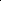 Através da Disciplina Eletiva desenvolve-se projeto, cujo tema gerador esteja relacionado às disciplinas do núcleo comum, aos Projetos de Vida do Aluno e/ou de interesse da Comunidade a que pertença. Visa favorecer a aquisição de capacidades específicas para o mundo do trabalho e/ou preparação acadêmica.Através da Disciplina Eletiva desenvolve-se projeto, cujo tema gerador esteja relacionado às disciplinas do núcleo comum, aos Projetos de Vida do Aluno e/ou de interesse da Comunidade a que pertença. Visa favorecer a aquisição de capacidades específicas para o mundo do trabalho e/ou preparação acadêmica.Fundamento LegalLei Federal nº 9.394/1996 alterada pela Lei federal nº 10.793 de 1.12.2003.Resolução SE nº 12, de 31.1.2012;Lei  Complementar  nº  1.164,	de  4.1.2012  alterada  pela  Lei  Complementar  nº    1.191,  de 28.12.2012.ProcessoO tema gerador de cada disciplina eletiva deverá estar associado às Disciplinas do núcleo comum e ao projeto de vida  do aluno e será escolhido pela equipe docente e discente.A disciplina eletiva de opção do aluno, uma por semestre.CritériosEstar devidamente matriculado e ser frequente na modalidade de Ensino Médio de Período Integral em uma das Unidades Escolares do Estado de São Paulo.OrganizaçãoSemestral;Metodologia de projetos (proposição);Eixo interdisciplinar;De caráter essencialmente prático;Participação de dois ou mais professores (se não na execução, obrigatoriamente no planejamento);Oferecer aos estudantes em horário comum a todos para permitir mobilidade entre as séries;Compulsória para os estudantes, mas de livre escolha quanto aos temasDivulgar os temas entre os estudantes;Fazer as inscrições dos estudantes em 3 opções das disciplinas eletivas oferecidas, por ordem de preferência;Divulgar os resultados das turmas constituídas;Haverá culminância do projeto com a apresentação do Produto Final ao término do semestre.AnexosFormulário de opção de Discplina Eletiva.ObservaçãoEm caráter excepcional o aluno poderá pleitear a troca da Disciplina eletiva escolhida, apenas no início do semestre.